INTERNATIONAL ASSOCIATION OF LIONS CLUBS		  DISTRICT A-5 DIRECTORY    2018 – 2019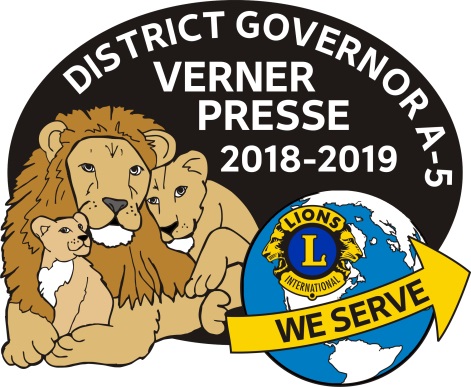          Lion Verner Presse        GOVERNOR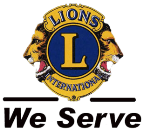 O CANADAO Canada!
Our home and native land!
True patriot love in all thy sons command.With glowing hearts we see thee rise,
The True North strong and free!From far and wide,
O Canada, we stand on guard for thee.God keep our land glorious and free!
O Canada, we stand on guard for thee.O Canada, we stand on guard for thee.STAR SPANGLED BANNEROh, say can you see by the dawn’s early light
What so proudly we hailed at the twilight’s last gleaming?
Whose broad stripes and bright stars thru the perilous fight,
O’er the ramparts we watched were so gallantly streaming?
And the rocket’s red glare, the bombs bursting in air,
Gave proof through the night that our flag was still there.
Oh, say does that star-spangled banner yet wave
O’er the land of the free and the home of the brave?Table of Contents	National Anthems……………………………………… 1Table of Contents………………………………..………	2-3	International President’s Biography…………….….	4	Canadian International Director Biography….….	5District A-5 Governor’s Biography………….……….	6	1st Vice District Governor’s Biography….…………	7	2nd Vice District Governor’s Biography……….…..	8	District A-5 Governor’s Message ……………………	9	District A-5 Governor’s Project ………………………	10Visitation schedules……………………………….……….	11-17District A-5 Cabinet Officers……………….….……….	18Zone Chairs…………………………………………………….	19-20Global Action Team………………………………………..   25Cabinet Committee Chairs………………………….….	21-24Global Action Team………………………………………..   25Memorial Forest……………………………………..…..…	26A-5 Cabinet Meetings………………………….….…..…	27MDA Council Meetings……………………….….………	27MDA Convention Dates…………………….…….……..	27International Convention Dates…………….………	27USA/Canada Forum …………………………….………..	27Lions Leadership Institute…………………….………..	27International Contact us Information……..…….…  28-29FOUNDATIONS/ORGANIZATIONS/CAMPSSUPPORTED BY THE LIONS OF MD”A” ……….……….	30-32LIONS CLUBS:             14 Central……………………………………………………..…	33-3414 West……………………………………………………………	35-361520 North…………………………………………………….…	37-38             1520 Central…………………………………………….………		39-40             1520 South……………………………………………...………		40-41             17 Central……………………………………………….….……		42-43             17 North………………………………………………….………		44-46             31 East…………………………………………………….………	47-48             31 West……………………………………………………………	49-50           47 East………………………………………………..……………	51-52            47 North………………………………………………………….	53-54           LEO CLUBS in A5:……………………………………………..	55MDA Council/Administration 2018-2019………….	56-58MCTV/Lions Children’s Telethons……….…….………	59A-5 Lions Clubs Websites………………………….………	68Past District Governors……………………………..………	61-64Earl Box Visitation Award…………………………….…… 	65The Sleaver Inter-Club Visitation Award…………… 	66The Mike Ryan/Ivor Jones Visitation Award……….. 67 The Howard Dobbs Visitation Award………………… 	68The Copeman Visitation Award………………………… 	69The Gil-Gilmore Visitation Award……………………… 	70The Phil Gniazdoski Visitation Award………………… 	71The Don Raymond Travelling Club Award …………	72The Rolly Albert Annual Membership Growth Award..	73Lions Clubs International Code of Ethics……………  	74Lions Clubs International Purpose………………..……   	75MDA Lions District Size Map………………………..……  	76          INTERNATIONAL PRESIDENT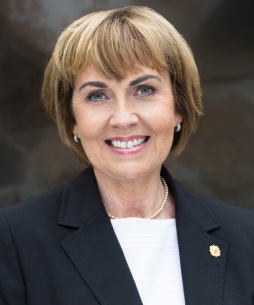                     Gudrun Yngvadottir Gudrun Yngvadottir, from Gardabaer, Iceland, was elected to serve International President  of Lions Clubs International at the association’s 101st  International Convention, held in Las Vegas, Nevada, USA, June 29 through July 3, 2018. International President  Yngvadottir is a Biomedical Scientist and has worked in research, education and management. Since 1990 she has worked at the University of Iceland as Vice Director at the Institute of Continuing Education. A member of the Gardabaejar Eik Lions Club since 1992, President Yngvadottir has held many offices within the association, including District Governor Council Chairperson. She has dedicated her service to children and youth, membership and leadership development, health and wellness, including vision and diabetes, environmental projects and Lions Clubs International Foundation (LCIF). President Yngvadottir served as International Director 2010-2012 on the Leadership Committee, as Chairperson the second year; 2011-2013 on the Women’s Task Force; 2012-2013 she was a Board Appointee on the District and Club Service Committee; and 2013-2014 on LCIF Governance Ad Hoc Committee. In recognition of her service, she has received numerous awards including the Kjarans Medal, the highest award of Icelandic Lions; the Lions Crystal, the highest award of Norwegian Lions; several Membership and Extension Awards; eleven International President’s Awards; and the Ambassador of Good Will Award, the highest Lions Clubs International award. She is also a Progressive Melvin Jones Fellow. In addition to her Lions activities, President Yngvadottir is active in numerous professional and community organizations, including the Icelandic Association of Biomedical Scientists and has been their representative in Scandinavian and European cooperation. President Yngvadottir and her husband, Dr. Jon Bjarni Thorsteinsson, a past International Director and a Progressive Melvin Jones Fellow, have one son, one daughter and six grandchildren.INTERNATIONAL DIRECTOR FOR CANADA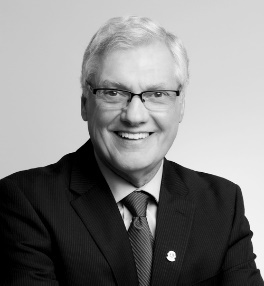 Tom Gordon (Gillian)
2017 -2019 Tom Gordon from Ontario, Canada, was elected to serve a two-year term as a director of Lions Clubs International at the association’s 100th International Convention held in Chicago, Illinois, USA, June 30 through July 4, 2017. Director Gordon is a retired educator and corporate trainer. A member of the Newmarket North Lions Club since 1982, he has held many offices within the association, including club president, district governor, district youth opportunities and drug awareness chairperson, and GLT multiple district coordinator. In recognition of his service to the association, he has received numerous awards, including the Membership Key Award, the Extension Award and an International President’s Award. He is also a Progressive Melvin Jones Fellow. In addition to his Lions activities, Director Gordon has been active in numerous professional and community organizations, including the York Region Addiction Services Board of Directors, Town of Newmarket Youth Committee and Habitat for Humanity. Director Gordon and his wife, Gillian, have one son and one daughter.LION VERNER PRESSE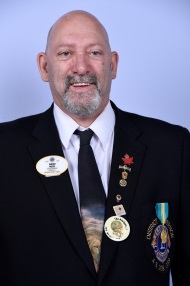 DISTRICT A5 GOVERNORLion Verner was born in September of 1957 in Haileybury, Ontario.  He attended New Liskeard Secondary School, and then, in 1974, joined the Canadian Armed forces for a short period before receiving an honorable discharge.Upon leaving the forces he managed a security company in Toronto, moving to North Bay in 1976 where he worked in the security field for the following 10 Years.1976 was also the year Verner met his wife Thelma, who were married in 1978.  They have one son, Ryan, who with his wife Samantha, have given Vern and Thelma three amazing grandchildren. In 1986, Verner moved into the promotional/entertainment business.He is the Past President of the North Bay Capital Center’s Board of Directors. Verner joined the Widdifield Lions Club in 2000, Lion Vern has held various positions, including treasurer.  He served 5 terms as club President, has received the 100% President Award, and was honored to receive the Lion of the Year Award in 2014-2015.  He served 4 years as Zone Chair, 4 years as Region Chair, and was Co-Chairman of the 2009, and 2016, MDA Conventions held in North Bay.  Lion Vern has served as Global Membership Coordinator for District A5.He has received two volunteer awards, from the province of Ontario, a Melvin Jones Fellowship Award, from the Widdifield Lions Club, and two International President Certificates of Appreciation.At the 2013 District A5 convention, he was presented with an International President Leadership Medal.Lion Vern is a very dedicated, organized, and committed Lion believing very strongly in serving his community’s greatest needs.In his spare time, Lion Vern enjoys spoiling his grandkids, reading, fishing, and of course, enjoying a bright sunny day on the golf course. LION DEBBRA CHRISTIANSEN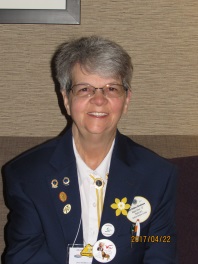 1ST VICE DISTRICT GOVERNORLion Debbra was born and raised in a small Northern community of Chapleau.  Lion Debbra started her volunteering work at an early age in scouting, cadets and the Anglican Church.After moving to Sudbury in the early 80’s she married Lion Keld on March 19, 1988.  She has 3 children, 3 grandchildren.A member of the Valley East Lions Club since 1997, Lion Debbra has done every position on the Board of Directors, twice over, 5 years as a Leo advisor, and 21 years in Lions.  She has received the Lion of the Year Award, Melvin Jones Fellowship Award, also Guiding Lion Award.Outside  Lion  Debbra 25 years in  scouting 5 years in Girl Guides.She has now been on Cabinet for 5 years, 2 as zone chair and 2 as Region Chair, 1 years as 2nd VDG and is looking forward in serving you all in the future as your 1st VDG.  							   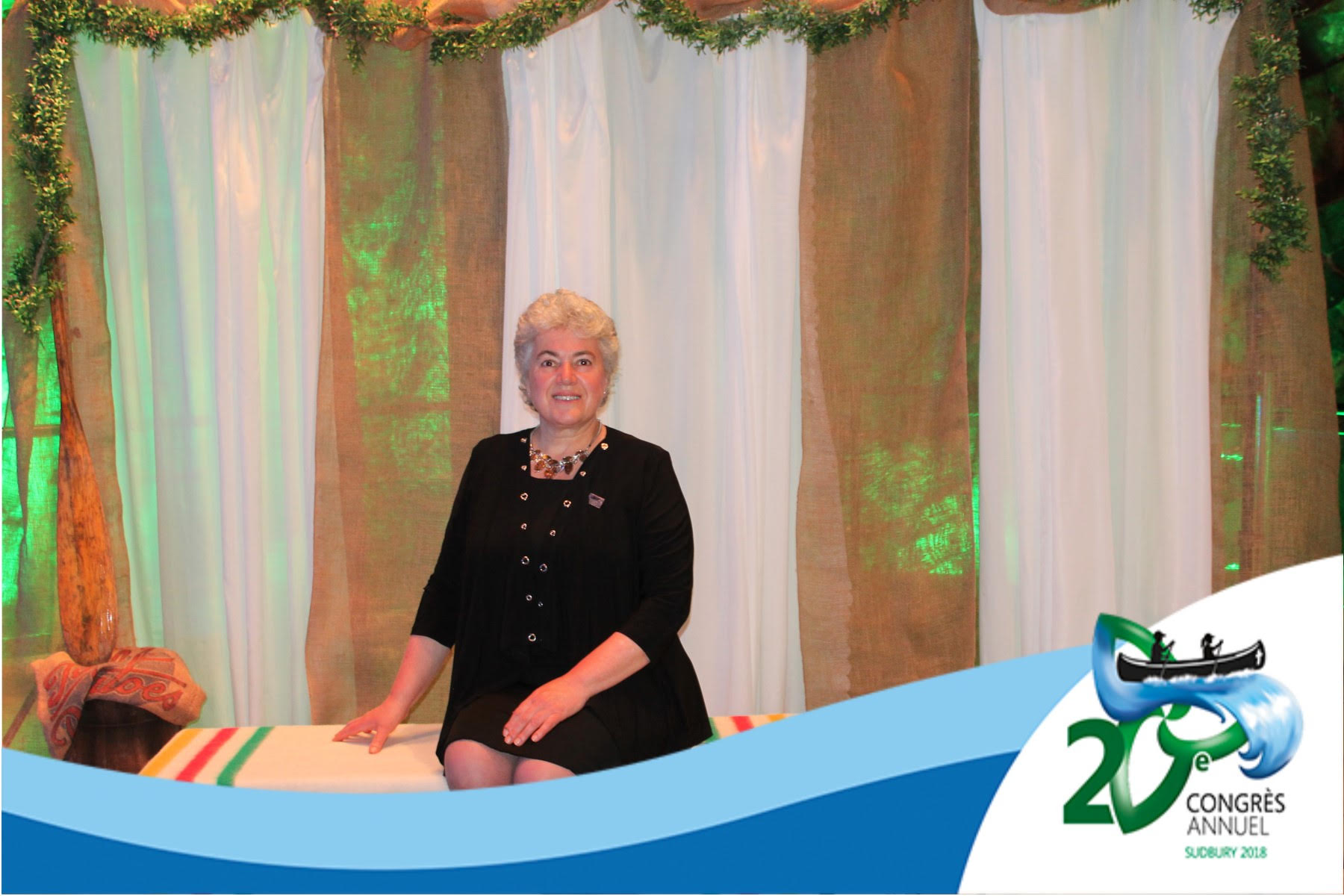 LION ANNE DECHAINE2ND VICE DISTRICT GOVERNORLion Anne was born in Sudbury.  She graduated from Cambrian College, as a Chemical Technologist specializing in environmental biology and worked as a lab technician in a uranium mine doing water quality analysis. While raising her children, Anne managed to obtain a bachelor degree in Psychology by taking evening courses at the Laurentian University just because she enjoys human interest and learning keeps her young.  Also courses in religious science helped her in her ministry at church helping children to prepare for their sacraments.Once the children were older, she worked as a substitute teacher then as a team leader at Science North by doing and creating children’s workshops.  She also had the opportunity of being tour guide for Big Nickel Mine explaining the mining process and re-greening efforts to visitors and organized tours.Since 1997 she is an elected school trustee for the French Catholic School Board.  She is grateful for many things in life:  her late husband for 38 beautiful short years.  Today her 4 children and eight grandchildren are the love of her life.She joined the Lions family eleven years ago with the Warren & District Lions Club and held several positions including treasurer and honors within that club. Today she is a proud member of Minnow Lake Lions Club. She is looking forward to the new challenge as 2nd Vice District Governor.DISTRICT A-5 GOVERNOR’S MESSAGE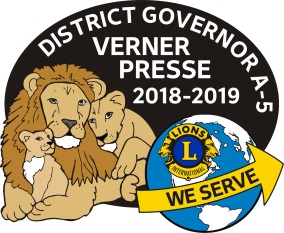 I would like to start off by extending my sincere appreciation to all the Lions of District A5. I applaud you for the hard work and dedication you have all put into serving your community’s greatest needs. This year, our International President Gudrun Yngvadottir’s theme is “Beyond the Horizons”. This theme makes us the NAVIGATORS as we chart a course to help serve beyond the horizons of our own district.  There is a world out there that needs our help, and as we have all seen from the natural disasters happening around the world, we have a duty to honour our oath as Lions by doing our part in helping achieve her vision. In doing so, we will leave the Lions footprint on the world for all to see making our world a better place for all to live. As we reach beyond the Horizons, we must also work to encourage others to become lions and start more clubs to have more hands to help us as we serve the humanitarian needs of our Community District World.  Let’s all reach beyond the horizon and see how far we can go. Let’s make ourselves, and our International president, proud of what we accomplish in District A5. District Governor Project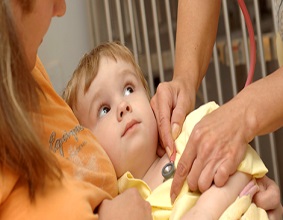 This year, the District Governors Project will be in support of medical equipment necessary in the treatment of youth cancer. Every year, an average of 880 children in Ontario under the age of 15 will be diagnosed with cancer and 1200 people will be diagnosed in our District. Our youth are our present and our future.  We must look after them, nurture them, guide them, and praise them so that they are better equipped to live their lives to the fullest thanks to the dedication and support of the lion’s families in District A5. The North Bay Regional Health Centre has named the ophthalmology clinic, The Lions Ophthalmology Clinic as we have played a significant role in raising money for the purchase of equipment that includes the Terry McKerrow CAT Scan.  The Lions are known as leaders in the community who pick up the pieces to finish the task when others are not able.  I ask all of the Lions, Lioness’, and Leo’s of District A5 to please help and support this project to fund the much-needed medical equipment the hospital needs in diagnosing and treating cancer in our youth, our children, our grandchildren, who are also our future leaders, so their treatments can be done closer to home.VISITATION SCHEDULES2018-201914 CENTRALLions Club of Sudbury     DG Lion Verner Presse			September 24, 2018     ZC Lion Claire Hobden			October 22, 2018Sudbury Suomi Lions Club     1st VDG Lion Debbra Christiansen	January 17, 2019	   	     ZC Lion Claire Hobden			October 18, 2017	Sudbury Teachers Lions Club		    2nd VDG Lion Anne Dechaine		TBA		     ZC Lion Claire Hobden			TBAWalden Lions    DG Lion Verner Presse			November 21, 2018     ZC Lion Claire Hobden	        		September 26, 2018   Whitefish Lions Club			     2nd VDG Lion Anne Dechaine		September 25, 2018     ZC Lion Claire Hobden			14 WESTCentral Manitoulin Lions Club     DG Lion Verner Presse			November 20, 2018     ZC Lion Jeannine Desmarais		October 16, 2018Espanola Lions Club     2nd VDG Lion Anne Dechaine		January 28, 2019	     ZC Lion Jeannine Desmarais		October 22, 2018Gore Bay West Manitoulin Lions Club    DG Lion Verner Presse			November 27, 2018                  ZC Lion Jeannine Desmarais		October 23, 2018	Little Current Lions Club      DG Lion Vern Presse			September 25, 2018      ZC Lion Jeannine Desmarais		October 9, 2018Providence Bay-Spring Bay Lions Club    2nd VDG Lion Anne Dechaine		October 1, 2018            ZC Lion Jeannine Desmarais		October 21, 2018South East Manitoulin Lions Club   1st VDG Lion Debbra Christiansen 		December 3, 2018   ZC Lion Jeannine Desmarais		October 2, 20181520 NORTHCochrane Lions Club (joint with Smooth Rock Falls)     DG Lion Verner Presse			September 18, 2018     ZC Lion Peter Martel			September 11, 2018Iroquois Falls Lions Club    1st VDG Lion Debbra Christiansen		October 22, 2018    ZC Lion Peter Martel  			September 24, 2018Moosonee Lions Club     2nd VDG Lion Anne Dechaine		October 16, 2018     ZC Lion Peter Martel 			November 20, 2018Schumacker Lions Club			      2nd VDG Lion Anne Dechaine		February 13, 2019       ZC Lion Peter Martel			October 24, 2018 Smooth Rock Falls Lions Club (joint with Cochrane Lions Club)     DG Lion Verner Presse			September 18, 2018     ZC Lion Peter Martel			November 6, 20181520 CENTRALCharleton Englehart Lions Club		    DG Lion Verner Presse 		              November 7, 2018	     ZC Lion Bob Beaven		              October 17, 2018Earlton Lions Club			    DG Lion Vern Presse		              September 19, 2018     ZC Lion Bob Beaven		              November 7, 2018		Hudson Lions Club			     DG Lion Verner Presse			November 6, 2018      ZC Lion Bob Beaven	 		October 2, 2018Kirkland Lake Lions Club	      DG      ZCLarder Lake Lions Club			      DG Lion Verner Presse			November 8, 2018      ZC Lion Bob Beaven 			October 9, 20181520 SOUTHLions Club of Cobalt & Coleman Lions Club		     1st VDG Lion Debbra Christiansen	October 7, 2018     ZC VacantNew Liskeard Lions Club			   1st VDG Lion Debbra Christiansen	September 10, 2018   ZC VacantTemiskaming Shores Lioness Lions Club			   DG Lion Verner Presse			November 19, 2018       ZC VacantTemagami Lions Club				   2nd VDG Lion Anne Dechaine		November 13, 2018   ZC Vacant17 CENTRALArgyle Lions Club					     1st VDG Lion Debbra Christiansen	October 10, 2018     ZC Lion Howard Osborne		November 28, 2018              Callander Lions Club    2nd VDG Lion Anne Dechaine		October 28, 2018    ZC Lion Howard Osborne		October 14, 2018Powassan Lions Club    DG Lion Verner Presse			January 14, 2019       ZC Lion Howard Osborne		April 8, 2019	Restoule & District Lions Club     DG Lion Verner Presse			January 28, 2019     ZC Lion Howard Osborne		February 11, 2019Trout Creek Lions Club     DG Lion Verner Presse			January 17, 2019	     ZC Lion Howard Osborne		March 21, 201817 NORTHBonfield Lions Club    DG Lion Verner Presse			January 16, 2019     ZC Lion Bob Dugard			November 21, 2018Ferris Lions Club     DG Lion Verner Presse			January 22, 2019     ZC Lion Bob Dugard			December 11, 2018Mattawa Lions Club	     DG Lion Verner Presse			February 26, 2019     ZC Lion Bob Dugard			November 13, 2018North Bay Lions Club     DG Lion Verner Presse			September 17, 2018     ZC Lion Bob Dugard			October 1, 2018Temiscaming & District Lions Club     1st VDG Lion Debbra Christiansen	October 16, 2018     ZC Lion Bob Dugard			September 16, 2018Widdifield Lions Club			      DG Lion Verner Presse			November 26, 2018      ZC Lion Bob Dugard			October 29, 201831 EASTBlind River Lions Club     2nd VDG Lion Anne Dechaine		October 3, 2018     ZC Lion Andreena Brant			December 5, 2018Elliot Lake Lions Club     1st VDG Lion Debbra Christiansen	November 17, 2018     ZC Lion Andreena Brant			February 16, 2019Iron Bridge Lions Club    DG Lion Verner Presse			February 12, 2019     ZC Lion Andreena Brant			November 13, 2018Thessalon    DG Lion Verner Presse			December 4, 2018       ZC Lion Andreena Brant			October 18, 201831 WESTBruce Mines Lions Club     1st VDG Lion Debbra Christiansen	November 6, 2018     ZC Lion David Kidd			January 3, 2019 Dubreuilville Lions Club (joint with Wawa)   DG Lion Verner Presse		             September 26, 2018     ZC Lion David Kidd		             November 5, 2018Sault Ste Marie Lions Club	    DG Lion Verner Presse			January 9, 2019     ZC Lion David Kidd			February 13, 2019St. Joseph Island Lions Club      DG Lion Verner Presse			January 2, 2019      ZC Lion David Kidd			February 6, 2019Wawa Lions Club (joint with Dubreuilville)       DG Lion Verner Presse			September 26, 2018     ZC Lion David Kidd			November 5,  201847 EASTConiston Lions Club     1st VDG Lion Debbra Christiansen	January 25, 2019     ZC Lion Sam Khoury			October 25, 2018Garson Lions Club    2nd VDG Lion Anne Dechaine		February 5, 2019     ZC Lion Sam Khoury			October 2, 2018Minnow Lake Lions Club     DG Lion Verner Presse			November 12, 2018     ZC Lion Sam Khoury			September 24, 2018Noelville-French River Lions Club    DG Lion Verner Presse			 January 24, 2019     ZC Lion Sam Khoury			 September 27, 2018Warren & District Lions Club		    DG Lion Verner Presse			November 15, 2018     ZC Lion Sam Khoury			October 18, 201847 NORTHAzilda Lions Club     DG Lion Verner Presse			January 8, 2018     ZC Lion Carmen Portelance		November 13, 2018					February 12, 2019Capreol Lions Club     1st VDG Lion Debbra Christiansen	January 21, 2018     ZC Lion Carmen Portelance		November 6, 2018					February 5, 2019Onaping Falls Lions club     2nd VDG Lion Anne Dechaine		January 2, 2019     ZC Lion Carmen Portelance		November 6, 2018					February 6, 2018	Valley East Lions Club     DG Verner Presse			September 12, 2018     ZC Lion Carmen Portelance		November 6, 2018					February 13, 2019DISTRICT A-5 OFFICERS      2018-2019DISTRICT GOVERNOR			IPDG DISTRICT GOVERNORLion Verner Presse (Thelma)		Lion Steve Olsen (Sylvie)132 Blair Street				14 Laurier LaneNorth Bay On P1A 4E8			Warren On P0H 2N0 (cell) 705-495-9918			705-698-9895(home) 705-472-1726 (CALL CELL FIRST)   steven880@msn.comverner.presse@sympatico.ca		Warren & District Lions ClubWiddifield Lions Club				 1st V.D. GOVERNOR			2nd V.D. GOVERNOR Lion Debbra Christiansen		Lion Anne Dechaine (Lion Keld)				675 Willian Street 4747 Robert Drive			Unit 38  Val Therese On P3P 1S5		Sudbury On P3A 4Z7 705-969-7095				(cell) 705-665-4732VDG1debbra@gmail.com	      lionanne.dechaine@gmail.com Valley East Lions Club			Minnow Lake Lions ClubCABINET SECRETARY			CABINET TREASURERLion Jackie Labelle (Bob)		PDG Lion Brian Closs4511 Notre Dame Ave			(Lion Ann Violette)Apt. 2					86 Forestdale DriveHanmer On P3P 1X6			Sudbury, On P3A 5X2(home) 705-593-2293			705-470-5515(cell) 705-626-5686			brian.closs@gmail.comlionjacquelinemenard@gmail.com	Minnow Lake Lions ClubValley East Lions Club			ZONE CHAIRPERSONS2018-2019ZONE 14 CENTRAL		ZONE 14 WEST	Lion Claire Hobden(Bob)	Lion Jeannine Desmarais(Ray)Box 4281			259 Myles SideroadLively On P3Y  1N3		Mindemoya On P0P 1S0(home) 705-692-4490		249-805-9231(cell) 705-698-3731	          jeanninedesmarais@xplornet.cahobden@personainternet.com 	Central Manitoulin Lions ClubWalden Lions Club	ZONE 1520 CENTRAL		ZONE 1520 SOUTHLion Bob Beaven		VACANT(Lion Josephine)50 19 Hwy 112, Unit 20, Site 4, Compartment 641Swastika On 1T0705-568-7334bobbeaven@lincsat.comCharleton Englehart Lions ClubZONE 1520 NORTH 		ZONE 17 CENTRAL		Lion Peter Martel (Sue)		Lion Howard Osborne173 Birth Street South		(Lion Joy Ann)Timmins On P4N 2A8		998 Hwy 522705-221-5756         		Trout Creek On P0H 2L0martel@fibreop.ca		705-723-5793	Schumacher Lions Club	            howarddosborne@outlook.com				 	Trout Creek Lions Club ZONE 17 NORTH		ZONE 31 EastLion Bob Dugard		Lion Andreena Brant123 Sunnyside Road		106 Hergott AvenueBonfield On P0H 1E0		Elliot Lake On P5A 3B2705-776-7708			705-227-9734rdugard@bell.net		andreenabrant@sympatico.caBonfield Lions Club		Elliot Lake Lions Club	ZONE 31 West			ZONE 47 EAST		Lion David Kidd(Deborah) 	Lion Sam Khoury (Lori)		41 Autumn Drive		390 McNaughton Tr.	Sault Ste Marie On P6A 4X1	Sudbury On P3E 1W1	(home) 705-946-1975		705-673-2728	(cell) 705-542-2566           	Isk.390@hotmail.com	davegki@shaw.ca             	Minnow Lake Lions ClubSault Ste Marie Lions Club	ZONE 47 NORTH           	Lion Carmen Portelance	(Marcel)	397 New Cobden Road,   	Box 492Dowling On P0M 1R0	705-562-9067	portelance.carmen@gmail.com 	Onaping Falls Lions ClubChildren are our future and tomorrow’s LeadersCABINET COMMITTEE CHAIRPERSONS2018-2019BULLETIN			Lion Marg Jean3058 Serge Street, Val Caron On P3N 0A3amjean@persona.ca 	705-588-2061Minnow Lake Lions ClubCOMMUNICATIONS CHAIR	Lion Louise Visneskie584 Arnold Street, Sudbury On P3E 2N7louise.visneskie@gmail.com	705-479-1185Teachers Lions ClubCONSTITUTION & BY-LAWS 	Lion Harold Huhtanen, PDG67 Pennala Street, Sudbury, ON P3G 1K2lionharold.huhtanen@gmail.com    705-522-8114Lions Club of SudburyCONVENTION 			Lion Norm Hillock, PDG10 Springdale Drive, North Bay On P1B 8G2normhillock@gmail.com	705-457-0834North Bay Lion ClubCONVENTION ADVISORY	Lion Ellen Fletcher, PDG509 Edna Street, Sudbury, ON P3C 3N8ellen1925@live.ca  		 Cell 705-677-4873French – 705-857-0863		Sudbury – 705-688-9503Noelville French River Lions ClubDIABETES AWARENESS		Lion Ann Violette88 Colonial Court, Sudbury, ON P3A 4X5ann.violette@eastlink.ca	705-525-2526	Minnow Lake Lions ClubEFFECTIVE SPEAKING		Lion Ellen Fletcher, PDG	509 Edna Street, Sudbury, ON P3C 3N8ellen1925@live.ca		Cell 705-677-4873French – 705-857-0863		Sudbury – 705-688-9503Noelville French River Lions ClubENVIRONMENT			Lion Jim RussellApt. 105, 2 Silverbirch Drive, Sault Ste Marie On P6A 5S1jcrussell@shaw.ca		  705-946-2726 Sault Ste Marie Lions ClubGOVERNOR’S NEWSLETTER	Lion Anne Dechaine675 William Street, Unit 38, Sudbury On P3A 4Z7lionanne.dechaine@gmail.com 	     705-665-4732Minnow Lake Lions ClubHEARING PRESERVATION 	AWARENESS & ACTION		Lion Margo Oleskiw739 Hwy 17 East, Bonfield On P0H 1E0mr.oh@live.com		705-776-2280Bonfield Lions ClubHONOURARY COMMITTEE	PDG Lion Steven Olsen22 Stanhope Avenue, Warren On P0H 2N0steven880@msn.com		   705-698-9895Warren & District Lions ClubHunger				Lion Gerry GreenP.O. Box 403, Blind River On P0R 1B0gerrygreen@hotmail.com	705-356-7797Iron Bridge Lions ClubINTERNATIONAL RELATIONS	Lion Andrew McRae, PDG26 Parker Ave, Sault Ste. Marie, ON P6B 6A1ampm25@shaw.ca		Cell 705-941-1422Sault Ste. Marie Lions Club	Res 705-942-5518	LCIF				Lion Grace Kingsnorth, PDG37 Johnston Road, North Bay, ON P1B 8G1Grace27K@outlook.com	705-474-5229Widdifield Lions ClubLEO/YOUTH EXCHANGE		Lion Carmen Portelance397 New Cobden Road, Box 492, Dowling On P0M 1R0portelance.carmen@gmail.com		705-562-9067Onaping Falls Lions ClubLFC/DOG GUIDES	       	Lion Robert Kerr73 Colwill Drive, Elliot Lake, On P5A 2Z9robertjkerr1@gmail.com	 	705-971-1802Elliot Lake Lions Club		LION QUEST			Lion Nancy DonaldP.O.Box 1163, Wawa, On P0S 1K0	705-856-2781gnmort@ontera.netWawa Lions Club		LITERACY 			Lion Catherine Walton363 Marion Street, Sudbury, ON P3E 3H3cthrnwltn@gmail.com		705-674-4251Teachers Lions ClubMEMORIAL FOREST		Lion Myra Kiernan, PDG	89 Pine Street, Apt 503, Sault Ste Marie, ON P6A6M6	arymnelliks@gmail.com		705-971-3253Sault Ste Marie Lions Clubgmlowes625@yahoo.ca		Lion George LowesIron Bridge Lions Club		705-843-0826NO CHILD WITHOUT		Lion Catherine Walton363 Marion Street, Sudbury, ON P3E 3H3cthrnwltn@gmail.com		705-674-4251Teachers Lions Club	ORGAN DONATION		Lion Andreena (Anne) Brant106 Hergott Avenue, Elliot Lake, ON P5A 3B2andreenabrant@sympatico.ca	705-227-9734Elliot Lake Lions ClubPEACE POSTER/PEACE ESSAY 	Lion Ellen Fletcher,PDG	509 Edna Street, Sudbury, ON P3C 3N8ellen1925@live.ca		    Cell 705-677-4873French – 705-857-0863		Sudbury–705-688-9503Noelville French River Lions ClubPDG ASSOCIATION REP		 Lion Dennis Young, PDG	P.O Box 146, Powassan, ON P0H 1Z0	younggwendolyn@yahoo.ca	 705-724-3034	Powassan Lions ClubSIGHT CONSERVATION		Lion George Evers		P.O. Box 134, 402 McCarthy Street, Trout Creek On P0H 2L0	gbelde@sympatico.ca		705-723-5269	Trout Creek Lions ClubSPECIAL OLYMPICS	VACANT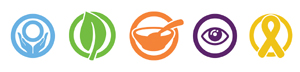 Global Action Team2018-2019Global Membership District Coordinator (GMT)Lion Gerry Bertrand, PDG363 Marion Street, Sudbury On P3E 3H3	gerrybertrand@gmail.com	705-674-4251	Lions Club of SudburyGlobal Leadership District Coordinator (GLT)Lion Harold Huhtanen, PDG67 Pennala Street, Sudbury On P3G 1K2lionharold.huhtanen@gmail.com		705-522-8114 Lions Club of Sudbury 	  	Global Service District Coordinator (GST)	Lion Kim Groen, PDG	P.O. Box 403, Blind River On POR 1B0	thekimgroen@hotmail.com	705-356-7797	Blind River Lions Club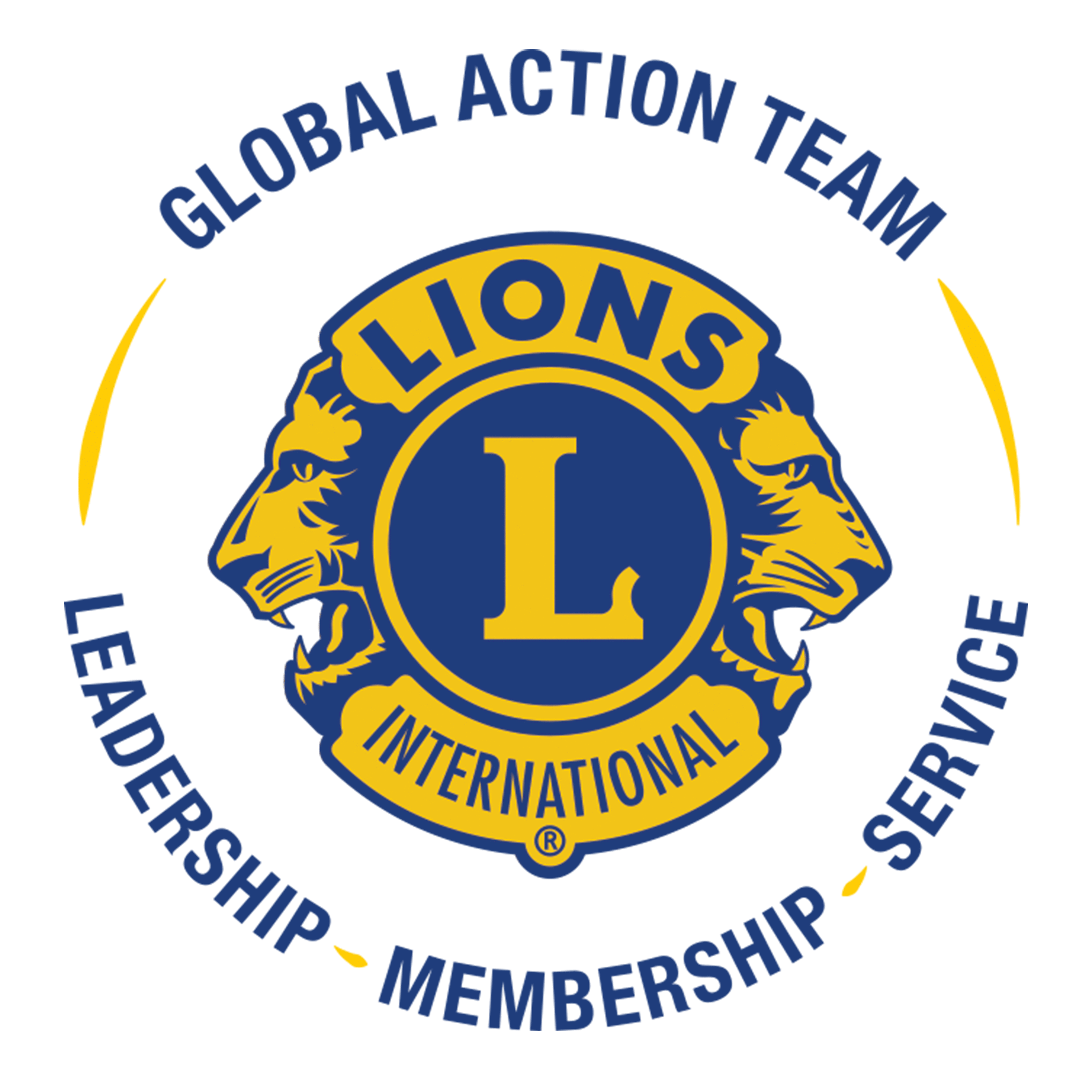 DISTRICT A5 LIONS MEMORIAL FOREST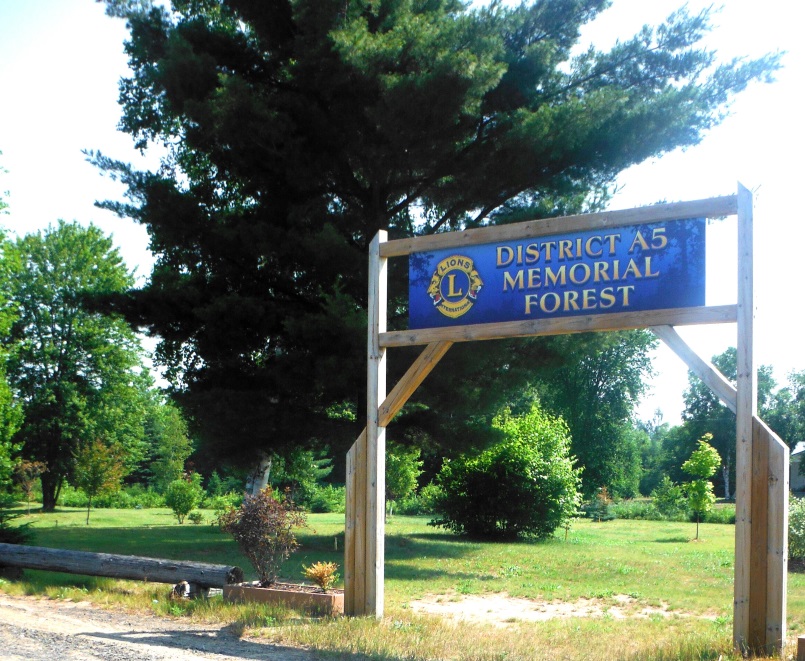 Located in Iron Bridge on Northern Avenue. Founded in 2007/08 during PDG Myra Kiernan’s year as her District Governor’s project.  Application forms may be obtained on the District website, or by contacting PDG Lion Myra Kiernan, 705-971-3253 or atarymnelliks@gmail.com  Annual Dedication service and Golf tournament 4th weekend in July.   Not restricted to Lions only.A-5 CABINET MEETINGS	August 24 - 25, 2018   	Sault Ste Marie			November 9 – 11, 2018	Charlton-Englehart			February 15 - 17, 2019	Timmins		  	May 3 -5, 2019		North Bay (Convention)	MDA COUNCIL MEETINGS	September 7 - 8, 2018		Markham	November 2 - 3, 2018		Markham	February 22 - 23, 2019		Markham	May 24 - 26, 2019		MDA Convention,  MDA EFFECTIVE SPEAKING FINAL	May 4 – 5, 2018			St. Catherines	 INTERNATIONAL LIONS CONVENTIONS	102nd   July 5 - 9, 2019		Milan, Italy	103rd    June 26 - 30, 2020	                Singapore, China	104th    June 25 -29, 2021	                Montreal, Canada	105th    July 1 – 5, 2022		New Delhi, India	106th   July 7 – 11, 2023		Boston, Mass.	107th  June 21 – 25, 2024		Melbourne, Australia			USA – CANADA FORUM	September 20 - 22, 2018	Columbus, Ohio	September 19 – 21, 2019	Spokane, Washington	September 15 – 16, 2020	Louisville, KentuckyLIONS LEADERSHIP INSTITUTESAdvanced Lions Leadership InstitutesNovember 10-12, 2018   Winnipeg, ManitobaEmerging Lions Leadership InstitutesNovember 3 -5, 2018	Chicago, IllinoisINTERNATIONAL CONTACT US INFORMATION TECHNOLOGYThe Information Technology Division plans, organizes and controls the overall activities of computer equipment throughout the entire organization. This includes hardware, software, systems analysis, programming, data entry, and the preparation of various financial, statistical, inventory and membership reports. The division also handles all membership reports and is responsible for maintaining all member, club chairperson and officer records.	Information Technology Division	(630) 203-3844	informationtechnology@lionsclubs.orgMember Service Centre(630) 203-3830mylci@lionsclubs.orgService Includes:MyLCI Online Membership and Service Activity ReportingMMR (monthly membership report) processingOfficer Reporting for new and replacement officersContact Information Requests for multiple districts, districts, clubs, forums, certified candidates.International Convention delegate certificationMultiple District convention voting list and deceased member listAddress change for club members, club officers, chairpersonsMagazine	Address change / non-receipt	Special subscriptionsLife Membership ApplicationMember lists/members status/member rosterMembership Reports – Club Membership Register Summary/Missing Club Officers/ Summary of Membership/Cumulative ReportsChanging Language PreferenceJoanna Wronska, Club & Officer Records AdministrationJoanna.Wronska@lionsclubs.org      630-468-6982 DISTRICT & CLUB ADMINSTRATION DIVISIONThis division assists districts and clubs with administrative matters, including the distribution of manuals for district and club officers.  This division is also responsible for the association’s 11-language translation operations.(630) 571-5466, ext. 6828districtadministration@lionsclubs.orgInquiries about the following should be addressed to each language department:	Clubs status quo and rebuilding	Club cancelation and reinstatement	Single club transfers	Redistricting	Club mergers	Club and District Team Excellence Awards	Certified Guiding Lion ProgramEnglish Language, ext. 6919 or EnglishLanguage@lionsclubs.orgFOUNDATIONS/ORGANIZATIONS/ CAMPSSUPPORTED BY THE LIONS OF MD”A”Lions Club International300 W 22nd Street Oak Brook, Illinois USA 60523-8842www.lionsclub.orgMultiple District “A”P.O. Box 647, Ottawa, ON K1C 3V9E-mail: secretary@mdalions.orgLions Clubs International FoundationDepartment 4547, Carol Stream, IL 60122-4547 USAMelvin Jones Fellowship Award Application ($1,000.00) formcan be found on the website below. Web site: www.lcif.org/donateE-mail: donations@lionsclub.orgLions Foundation of Canada (Dog guides)152 Wilson St, Oakville, ON L6J 0G6Judge Brian Stevenson Fellowship Award ($500.00) formcan be found on the website below.	https://www.dogguides.comLions of Canada for Lion Club International FoundationPDG Stan Durward50 Southern Court, P.O. Box 38, Suderland, ON L0C 1H0705-357-2115		E-mail:  s.durward@sympatico.caPersonal donations need to be sent to me to be eligible for a acceptable Tax receipt for CRA.  CRA does not accept receipts from LCIF in Chicago.Club donation are not taxable, they can forward their remittance direct to LCIF or through the Lions of Canada Fund for LCIF.	Lions Quest CanadaJoanne McQuiggan, Executive Director427 Elgin St. N, Suite 1, Cambridge, ON N1R 8G4joanne@lionsquest.caLions Home for the DeafLion Zoltan Dohar, Chair75 First Street, Suite 240, Orangeville, ON L9W 5B6Helen Keller Fellowship Award Application ($500.00) form can be found on the MDA website.silverd@xlplornet.caOntario Camp of the Deaf Attn:  Derek Rumball236 Blackstone Crane Lake RoadParry Sound, ON P2A 2W8	www.bobrumball.org/ocd/ocd.html	deafcamp@bobrumball.org	Lions Home for Deaf PeopleLion Jack Graydon, Chair	75 First Street, Suite 240Orangeville, ON L9W 5B6905-827-3664jlgraydon@aol.com	CNIB Lake Joseph Centre Jacqueline Harrison, Director4 Joe Finley Way, R.R. #1, MacTier, ON P0C 1H0	lakejoe@cnib.caCamp Huronda(Children with Diabetes)1252 Waseosa Lake Road SouthHuntsville, ON P1H 2N4Attn: Christina Bonner, Camp Directorchristina.bonner@diabetes.ca Lions Camp Dorset(and the Kidney Foundation)  P.O. Box 306, 1087 Camp Dorset Road, Dorset, ON K0L 1E0	www.lionscampdorset.on.ca Lions Camp Kirk Foundation   (kids with Learning Disabilities LD/ADD-ADHD\ASD)P.O. Box 104, Omemee, ON K0L 2W0campkirk@campkirk.com	Insurance Agent for MD”A” (DARLING INSURANCE)	193 Aylmer Street N.  Box 385, Peterborough, ON K9J 6Z3	www.darlinginsurance.net	Canadian Hearing Society	Spadina Road, Toronto, ON M5R 2V2	https://www.chs.ca	Lions Magazine – A5 Reporter	Lion Brenda McLay Lalonde	Box 307, Wahnapitae On P0M 3C0	705-694-9682	bmlsudbury@hotmail.comLIONS CLUBS 14 CENTRALThe Lions Club of Sudbury #14711	Charter September 24, 1924       P.O. Box 213, Station B., Sudbury, ON P3E 4N5 Meeting:	Lion Resource Centre 1233 Paris St, Sudbury2nd & 4th Monday 6:30 p.m.President		William Beaton		705-671-2944w.s.beaton@gmail.comSecretary		Rachel Southwell		705-621-5503rc_southwell@hotmail.comTreasurer		PDG Harold Huhtanen	705-522-8114lionharold.huhtanen@gmail.com Membership Chair	Gerry Albert		705-523-1778gerryextmada@personainternet.comSuomi Lions Club #49977			Charter November 27, 1989   c/o Jeanne Jakobo, P.O. Box 2641, Station A, Sudbury, ON P3A 5J2Meeting	Sudbury Finnish Rest Home 233 4th Ave  3rd Thursday   7:00 p.m.President		Reijo Viitala		705-694-5986viitala@rogers.comSecretary		Arnell Lamacraft		705-674-3771ann.lamacraft@hotmail.comTreasurer		Inge Pellerin		705-525-1249ipellerin@sympatico.ca“If you target your destination and chart a new course, then we will overcome our biggest challenges”The Sudbury Teachers’ Lions Club #66390 		Charter June 27, 2002    174 Nephawin Ave, Sudbury, ON P3E 2H6Meeting:  Various Locations & A5 ConventionPresident		Barbara Nott		705-566-3735barbaranott@persona.caSecretary		Lynda Bailey		705-566-8376lbaileytlc@gmail.comTreasurer		Helen Laidlaw		705-523-1571mlaidlaw@isys.caMembership Chair	Anne Parmelee		705-522-1530canoekillarney@vianet.ca Walden Lions Club #14716		Charter February 3, 1972Box 4281, Regional Road 55, Lively, ON P3Y 1N3Meeting	 Naughton Community Centre, 55 Regional Road 55  2nd & 4rd Wednesday 6:30 p.m.President		Maitland Wilson		705-692-4921maitozburne@gmail.comSecretary		Claire Hobden		705-692-4490hobden@personainternet.comTreasurer		Don Raymond		705-692-9468Membership Chair	Robert Hobden		705-692-4490hobden@personainternet.com Whitefish District Lions Club #14718	Charter December 1, 19674895 Regional Road 55, Whitefish, ON P0M 3E0Meeting:  	Whitefish Firehall, 4895 Regional Rd 55, Whitefish 	2nd & 4th Tuesday 6:30 p.m.President		Rick Wise		705-866-6069rickwise0@gmail.comSecretary/Treasurer	Karen McLeod		705-866-0159kdboomer@gmail.comMembership Chair	Helen Thompson Makela	705-561-2134pesa2pikku@hotmail.caLIONS CLUBS 14 WESTCentral Manitoulin Lions Club #32889	Charter October 14, 1976P.O. Box 260 Mindemoya, ON P0P 1S0Meeting:	Curling Club, King Street, Mindemoya, 3rd Tuesday 6:00 p.m. (dinner)President:		Matthew Hallett		705-348-0560matthewhallettflooring@gmail.comSecretary:		Jeff Horula		705-210-0716	  jeffhorula@gmail.comTreasurer:		Bruce Mercer		705-377-5035bdmercer@amtelecom.netEspanola Lions Club #14688		Charter December 12, 1947P.O. Box 5287, Espanola, ON P3E 1S3Meeting         Pinewood Motor Inn, 378 Centre St           2nd & 4thMonday 6:30 p.m.President		Grant Lewis		705-865-3005gklewisesp@hotmail.comSecretary		Bill Foster		705-869-3330espanolalions@gmail.comTreasurer		Brian Cairns		705-869-1772sb.carins@persona.caMembership Chair	Everett Eadie		705-869-4602everett_eadie@sympatico.ca Gore Bay West Manitoulin Lions Club #41893         Charter October 18, 1982P.O. Box 217, Gore Bay, ON P0P 1H0Meeting:	Gore Bay Legion (basement), 26 Phipps Street		2nd (business) & 4th (diner) Tuesday 6:30 p.m.President		Debbie Moore		705-282-0540damcraftyideas@gmail.comSecretary		Kristy Carleton		705-348-2625kcarleton4@gmail.comTreasurer		Larry Hunter		705-282-0192islandcathouse@yahoo.caMembership Chair	James Flanagan		705-282-3386valandgord@yahoo.ca Little Current Lions Club #14695		Charter November 3, 1938P.O. Box 205, Little Current, ON P0P 1K0Meeting:	Lions Den Little Current, Nemi Complex Hwy 6 south		2nd Tuesday 7:00 p.m. & 4th Tuesday 6:00 p.m.		(dinner to be determined)President		Bruce Burnett		705-368-3163bbruce_52@yahoo.caSecretary		Lori Draper		705-348-0515draper6@sympatico.caTreasurer		Mike Dubreuil		705-918-9507mikedubreuil@icloud.com Membership Chair	Dave Draper		705-348-0515Providence Bay-Spring Bay Lions Club #78674	Charter April 5, 2004General Delivery, Providence Bay, ON P0P 1T0Meeting:	Providence Bay Curling Club, 84 Munro St.		1st & 3rd Monday 6:00 p.m.President		John Bisaillon		705-377-7740johnpbisaillon@gmail.comSecretary		Marlene Moore		705-377-4781marlene.moore70@gmail.com Treasurer		Jo Anne Bisaillon		705-377-7740johnpbisaillon@gmail.comSoutheast Manitoulin Lions Club	#36805		Charter May 29, 1979P.O. Box 330, Manitowaning, ON P0P 1N0Meeting:	Health Centre, 23 Spragge St., Manitowaning		Jan./Feb./March 1st Tuesday 7:00 p.m.		Rest of the year 1st & 3rd Tuesday 7:00 p.m.President		Lisa Hallaert	   home -705-859-1487frank_lisa_h@hotmail.com		      cell- 705-348-1796Secretary		Jane Tilston		705-859-3192janetilston@yahoo.caTreasurer		Sandra Pope		705-859-3013skpope0@gmail.comLIONS CLUBS 1520 NORTH (previously 20 East & North)Cochrane Lions Club #14724			Charter March 22, 1962P.O. Box 151, Cochrane, ON P0L 1C0Meeting:	Legion Hall, 151 6th Ave		2nd & 4th Tuesday 6:30 p.m. (dinner)President		Daniel Touchette		705-272-3866daniel.touchette60@gmail.comSecretary		Daniel Cook		705-272-3964  dancook@puc.net     Treasurer		Richard Warrell 		705-272-3331rwarrell@puc.net Membership Chair	Richard Moore		705-272-4840raprich@gmail.comIroquois Lions Club #14721                                         Charter December 3, 1951P.O. Box 279, Iroquois Falls, ON P0K 1E0Meeting:	Lions Den, 239 Church Street		2nd & 4th Monday   6:30 p.m.President		Gerard Souckey		705-232-5451minou32001@yahoo.caSecretary		Denis Brousseau		705-232-5988denisb1855@hotmail.comTreasurer		Stella Souckey		705-232-5451minou32001@yahoo.caMembership Chair	Raymond Cyr		705-232-6932ray.cyr@hotmail.com Moosonee Lions Club #14734		              Charter January 19, 1966P.O. Box 726, Moosonee, ON P0L 1Y0Meeting:	Lions Den, 21 First Street		1st & 3rd Tuesday 7:30 p.m.President		Denis ‘Dok” Desjardins	705-336-0130luludok@yahoo.comSecretary		Lucie Desjardins		705-336-0130luludok@yahoo.caTreasurer		Charlotte Henry		705-336-2880Schumacher Lions Club #14737		Charter February 3, 1935P.O. Box 231, Schumacher, ON P0N 1G0Meeting		Lions Den, McIntyre Arena, 4 Legion Dr. Every Wednesday 6:30 p.m.President		Christopher MacInnes	705-465-2311thatporcupineguy@hotmail.com Secretary		Dave Laramore		705-288-1415dave_laramore@hotmail.com Treasurer		John McCauley		705-268-3693jmccauley@ntl.nt.netMembership Chair	Terry Stevens		705-267-4854zeusser@ntl.sympatico.caSmooth Rock Falls Lions Club #14738	Charter December 11, 1955P.O. Box 448, Smooth Rock Falls, ON P0L 2B0Meeting	Legion Hall, 169 5th Street, 1st & 3rd Tuesday   7:00 p.m.President		Serge Richard		705-338-2432sergerichard2112@gmail.comSecretary		Alex Crump		705-338-7447alexdcrump@gmail.comTreasurer		Guy Rochon		705-338-1098alexdcrump@gmail.com Membership Chair	Alex Crump		705-338-7447alexdcrump@gmail.com Chart Your DestinationEvery club has a service project they’ve always wanted to complete, yet for one reason or another, haven’t. Together we can help them turn those ambitions into action. LIONS CLUBS 1520 CENTRAL (previously 15 North)Charlton Englehart Lions Club #38445		Charter May 22, 1980P.O. Box 190, Englehart, ON P0J 1H0Meeting:	1st Thurs. Lions Den, Charlton Legion Hall. Bay St. 7:00 p.m.		3rd Thurs. Rebekah Hall 48A, 4th Ave. Englehart 7:00 p.m.President		Rhonda McCallum	705-544-7889firemanwife31@live.caSecretary		Noreen Lenart		705-544-0140	nonilenart@yahoo.caTreasurer		William Palmateer	705-544-2511bill_palmateer@hotmail.com Membership Chair	Betty Warren		705-544-7675Earlton Lions Club #41339			Charter May 13, 1982P.O. Box 193, 11 Rue, Earlton, ON P0J 1E0Meeting:	Community Centre, 6th Ave,  1st & 3rd Wednesday 7:30 p.m.President		Francois Gauthier		705-563-2013	earltonlionsdraw@ntl.sympatico.ca Secretary		Deborah Demers 	     	705-563-2311dndemers@ntl.sympatico.ca Treasurer		Doris Cloutier		705-563-2714stedo@parolink.net5Hudson Lions Club #45366		Charter September 19, 1985885130 Hwy 65W, New Liskeard, ON P0J 1P0Meeting:	Hudson Hall, Hwy 65 West, New Liskeard 1st Tuesday 7:30 p.m.President		Gwen Welch	    Home 705-647-5849gwenalexwelch@gmail.com 		       Cell  705-622-1449Secretary		Victor Roach	    Home 705-544-7783m_roach123@hotmail.com		         Cell 705-961-0641Treasurer		Lorraine Grandmont	705-647-9775Membership Chair	Laurie Taillon		705-647-7326Kirkland Lake Lions Club		(NEW)Mailing address (Information will follow in the next few weeks)Meeting:	2nd & 4th Thursday 6:00 p.m.  Super 8 Boardroom		50 Government Road EastPresident		Kirsten Lamarche		705-570-1443kirsten.lamarche@rbc.comSecretary		Dayna Bailey		416-317-5282dayna.bailey@rbc.comTreasurer		Jennifer Rodgers		705-568-7473bellas818@hotmail.comMembership chair	Terry Wight		705-642-1874TerranceWight@gmail.comLarder Lake Lions Club #14732			Charter March 30, 19517-150 Burnside Drive, Kirkland Lake On P2N 3N9Meeting	Legion Hall, 31 Market Street,    2nd Thursday   7:00 p.m.(no meetings July/August)President		Roy Wilde	  Home - 705-567-2762carroy_2004@yahoo.ca			     Cell – 705-643-6042Secretary		Dave Oehring		705-643-2317daveoehr@ntl.sympatico.caTreasurer		Paul Kelly		705-643-1118kelly@dublinbaylodge.caIt’s up to your club to unlock itself to the community.It’s up to you to share your Lions pride.LIONS CLUBS 1520 SOUTH (previously 15 South)Lions Club of Cobalt & Colman #88896   Charter February 28, 1953P.O. Box 828, Cobalt, ON P0J 1C0	Meeting:        Cobalt Arena(Lions Den)  Hudson Bay Rd, 1st Sunday 10:00 a.m.President		Karen Smith		705-622-1089kkaren.smith@hotmail.com Secretary		Tammy Legault		705-679-1171	tammy11815@yahoo.caTreasurer		Victor Legault		705-679-1171viclegogo12@hotmail.comMembership Chair	Perry Wuest		705-676-6264perry@coldwellbanker.caNew Liskeard Lions Club	#14735		Charter February 16, 1945P.O. Box 308, Station 4, New Liskeard, ON P0J 1P0Meeting:    	Town Hall 90 Whitewood Ave 2nd & 4th Monday 6:30 p.m. (dinner)President		Andrew Hardy		705-679-2134print@dwdesignandprint.caSecretary		Norm Melong		705-672-3049npmel47@gmail.comTreasurer		Eric Campsall		705-647-5490eric@campsalls.caTemiskaming Shores Lioness Lions Club #82432	Charter May 24, 2004  P.O. Box 926, New Liskeard, ON P0J 1P0Meeting:	Community Hall, 90 Whitewood Ave, New Liskeard,                               3rd Monday   7:00 p.m.President		Janet Spencer		705-647-4921jdspencer24@hotmail.comSecretary		Jane Read		705-647-6527read_dj@hotmail.comTreasurer		Dorthe Robinson		705-647-7981dorrob7@gmail.comMembership Chair	Dorthe Robinson		705-647-7981dorrob7@gmail.comTemagami Lions Club #14740		          Charter February 17, 1954P.O. Box 39, Temagami, ON P0H 2H0Meeting	Legion Hall, 2nd & 4th Tuesday   7:00 p.m.President		Brian Koski		705-569-4522bhkoski62@gmail.comSecretary		Bill Howell		705-569-3653bhandjd@ontera.net  Treasurer		Ken Maurice		705-569-4665  ken_sue.maurice@ontera.netLIONS CLUBS 17 CENTRALArgyle Lions Club #14676			Charter April 29, 1952C/0 Secretary 11974 Hwy 522, P.O.Box 21, Loring On P0H 1S0Meeting	Northern Palms Golf Course, 558 Clear Lake Rd, Arnstein		2nd & 4th Wednesday 7:00 p.m.President		Michael Legault		705-757-2160Secretary		Lana Reading		705-757-4269elcreading@gmail.comTreasurer		Julia Moore		705-757-2195juliagilbert@xplornet.ca Membership Chair	Jane Forbes		705-757-1917forbie@live.caCallander Lions Club #14681		Charter January 25, 1968P.O. Box 58, Callander, ON P0H 1H0Meeting:	2nd & 4th Sunday 10:00 a.m. (no meal)		Callander Community Centre		1984 Swale Ave, CallanderPresident		Donald Kitchen		705-724-5852Secretary		Bob Warren		705-493-5548bobwarren1947@hotmail.comTreasurer		Maurice Turgeon, PDG	705-752-1382Membership Chair	Gail Kitchen		705-724-5852Powassan Lions Club #14703		Charter October 17, 1938P.O. Box 597 Powassan, ON P0H 1Z0Meeting:	Lions Den, 7 Glendale Height Drive		2nd & 4th Monday   7:00 p.m.President		William Milne		705-724-9254bill.milne09@gmail.comSecretary		 Sue Oshell		705-724-5642pmoshell@sympatico.ca Treasurer		Peter Oshell		705 724-3104oshells@msn.comMembership Chair	Donna Arkwright		705-724-5356Restoule & District Lions Club #43872		Charter May 11, 1984General Delivery, Restoule, ON P0H 2R0Meeting:	Restoule Community Centre, Hawthorne Drive		2nd & 4th Monday 7:00 p.m.President		Gerry Stripe		705-729-1028george@netspectrum.caSecretary		Rod Dugas		705-729-5019rdugas@netspectrum.caTreasurer		Bonnie Dugas		705-729-5019rdugas@netspectrum.caMembership Chair	Mike Conto		705-729-5552Trout Creek Lions Club #14714		      Charter November 24, 1966P.O. Box 204, Trout Creek, ON P0H 2L0Meeting:    1st & 3rd Thursday 7:00 p.m.(meals only on special occasions)Community Centre, 181 Main Street W.President		Betty-Jo Gibson		705-723-5320betty-jo.gibson@sympatico.caSecretary		Lauri Ann Pearson	705-723-8222laann585@hotmail.comTreasurer		Joy Ann Osborne		705-723-5793howarddosborne@outlook.comMembership Chair	George Evers		705-723-5269gbelde@sympatico.ca “Never doubt that a small group of thoughtful citizens can change the world; indeed, it's the only thing that ever has.” – Margaret Mead, anthropologistLIONS CLUBS 17 NORTHBonfield & District Lions Club #34949      Charter January 25, 1978P.O. Box 28, Bonfield, ON P0H 1E0            Meeting:	Lions Den, 350 Line 3 South		1st Wednesday   7:00 p.m. (Regular Meeting)3rd Wednesday   7:00 p.m. (Dinner)President		Robert Dugard		705-776-7708rdugard@bell.com Secretary		Holley Menard		705-776-7782bonfieldlions@hotmail.ca  Treasurer		Lise Allard		705-776-1660bella512009@outlook.com Membership Chair	Laurette Pepin		705-776-2676Ferris Lions Club #14690			Charter September 22, 1955P.O. Box 23055, Ferris, ON P1A 1K5Meeting:	Pizza Hut, 126 Lakeshore Drive, North Bay      	2nd & 4th Tuesday   6:30 p.m.President		Laurie Gray		705-474-0499ken.gray@cogeco.caSecretary		Ken Gray		705-474-0499ken.gray@cogeco.caTreasurer		John Marcil		705-494-4931jmarcil2@cogeco.caMembership Chair	Yosh Kamachi		705-474-8043kamyo@sympatico.caMattawa Lions Club #14698			Charter May 17, 1948P.O. Box 815, Mattawa, ON P0H 1V0Meeting:	Lions Den, 175 Brook Street		2nd Tuesday 7:00 p.m.   4th Tuesday 6:00 p.m. (dinner)President		Wayne Reid		705-744-0008waynereid116@gmail.com Secretary		Francine Lefebvre	705-744-5887franandbrian1996@hotmail.comTreasurer		Lise Reid			705-744-0008mattawalions@gmail.comMembership Chair	James O’Hare		705-744-8188jameso@onlink.net North Bay Lions Club #14702			Charter March 2, 1925P.O. Box 1516, North Bay, ON P1B 8K6Meeting:	North Bay Golden Age Club, 135 Worthington Street West1st 6:30 p.m. & 3rd 7:00 p.m. Monday  President		Sharon Fleguel		705-472-9059sha1mas2@icloud.comSecretary		Wendy Porter-Greason	705-498-0300secretary@northbaylions.caTreasurer		Blake Chappelle		705-478-7591Membership Chair	Heather Michaud		705-497-9298hlmichard@hotmai.comTemiscaming & District Lions Club #34273              Charter January 30, 1977P.O. Box 640, Temiscaming, QC J0Z 3R0Meeting:	Canadian Legion Hall, 210 Kipawa Road		3rd Monday 6:30 p.m.		(Dinner meeting only on advance notice of visitation)President		Regis Berube		819-627-9031boilyberube@cablevision.qc.caSecretary		Regis Berube		705-627-9031boilyberube@cablevision.qc.caTreasurer		Laurette Sparling		819-627-9376rosssparling@cablevision.qc.ca Membership Chair	Denise Chenier		705-981-9568Widdifield Lions Club #14719		Charter November 17, 1955P. O. Box 1335, North Bay, ON P1B 8K5Meeting:	2nd Monday 7:00 p.m (Director’s). Hillside Funeral Services 4th Monday 6:30 p.m. (Dinner) Cecil’s Eatery, Main and Wyld, North BayPresident		Patrick Theoret		705-474-7655hillsidefuneral@bellnet.caSecretary		Grace Kingsnorth, PDG		705-474-5229gracekbobk@fibreop.caTreasurer		Ella Theoret		705-474-7655ella.theoret@gmail.comMembership Chair	Grace Kingsnorth		705-474-5229gracekbobk@fibreop.ca LIONS CLUBS 31 EAST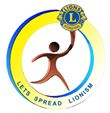 Blind River Lions Club #14678	               	Charter October 13, 1953P.O. Box 518, Blind River, ON P0R 1B0Meeting:	St. Saviours Anglican Church, 1st Wednesday 7:00 p.m. (dinner meeting)President		Sierra MacDonald-Talbot	705-827-5300sie101@hotmail.comSecretary		Kim Groen, PDG		705-356-7797thekimgroen@hotmail.comTreasurer		Elizabeth Peterson	705-227-1445bettyp@ontera.net 		Membership Chair	Elizabeth Peterson	705-356-1445bettyp@ontera.net Elliot Lake Lions Club #14687			Charter May 13, 1957P.O. Box 741, Elliot Lake, ON P5A 2R5Meeting:	Masonic Lodge, 171 Spruce Ave		1st Sunday   1:30 p.m. (Business meeting)3rd Saturday   6:30 p.m. (Dinner meeting)Oct, Dec, Feb, Apr, JunePresident		Andreena (Anne) Brant	 705-227-9734andreenabrant@sympatico.ca Secretary		Mary Anne Kearns	705-461-9117russellkearns@sympatico.caTreasurer		Ray Rochon		705-848-1468rayrochon@vianet.caMembership Chair	Heather Moyer		705-848-1957peanit.hm@gmail.com Iron Bridge Lions Club #14693		Charter February 8, 1950P.O. Box 281, 10 Clarissa Street, Iron Bridge, ON P0R 1H0Meeting:	Lions Den, 10 Clarissa Street2nd Tuesday (dinner) 7:00 p.m. & 4th Tuesday  7:30 p.m.President		Cleve O’Malley		705-843-2208janetoma@hotmail.comSecretary		Janet O’Malley		705-843-2208 janetoma@hotmail.comTreasurer		George Lowes		705-843-0826gmlowes625@yahoo.caMembership Chair	Gerry Green		705-356-7797gerry.green@hotmail.caThessalon Lions Club #14713		Charter September 13, 1946C/o Blair MacKinnon P.0. Box 711, Thessalon, ON P0R 1L0Meeting:	Thessalon United Church, 224 Main Street		1st & 3rd Thursday   7:00 p.m.President		Frederick Falls		705-842-0290falls9558@sympatico.caSecretary/Treasurer	Blair MacKinnon		705-842-0592blair.mackinnon@sympatico.caMembership Chair	Malcolm Smith		705-842-3258malcolm.smith@freedom55financial.com LIONS CLUBS 31 WESTBruce Mines Lions Club	#14679		Charter April 1, 1970P.O. Box 71, Bruce Mines, ON P0R 1C0Meeting:	Light Haven Home boardroom – 38 Desbarats St.		1st Thursday   7:30 p.m.President		Arline Connell		705-785-3458jlkconnell@icoud.comSecretary		Carol Rickard	       Cell -705-943-9936carphimac@hotmail.com Treasurer		Patsy Golec		705-785-9911kookyzookeeper101@hotmail.comDubreuilville Lions Club	#38801		Charter July 1, 1980P.O. Box 88, Dubreuilville, ON P0S 1B0Meeting:	L’Ecole Secondaire l’Oree des Bois		159 avenue du Parc		1st & 3rd Wednesday 6:30 p.m.President		Martin Bergeron		705-852-0551martinberg2008@hotmail.comSecretary		Mario Bergeron		705-856-6029bergeron.mario29@gmail.comTreasurer		Luc Belanger		705-884-2525“Life-Changing Services and Opportunities for Youth”Sault Ste Marie Lions Club #14706	Charter August 31, 1936P.O. Box 22011, MxNabb POSault Ste. Marie, ON P6B 6H4Meeting:	North 82 Steak & Seafood Restaurant		82 Great Northern Road		2nd Wednesday 6:30 p.m. (dinner)4th Wednesday 7:00 p.m. (business meeting)President		Zachary Good		705-542-4061zak.b.good@gmail.comSecretary		Donald Cameron		705-253-0803don.cameron@shaw.caTreasurer		Janet Gawne		705-781-2275jlgawne@gmail.comMembership Chair	Carol Russell		705-946-2726jcrussell@shaw.caSt. Joseph Island Lions Club #14705	Charter June 26, 1972P.O. Box 82, Richards Landing, ON P0R 1J0Meeting:	Hilton Beach Community Hall, 1st Wednesday 7:00 p.m. (dinner meeting) 3rd Wednesday 7:00 p.m. (business meeting)President		Michael Trainor		705-206-3229mike.trainor@gmail.com Secretary		Sherry Rodgers		705-246-3650slrmwg10182015@gmail.com Treasurer		Karen Gamble		705-246-7614kaklokeid@yahoo.comWawa Lions Club #14717		Charter December 13, 1940P.O. Box 1296, Wawa, ON P0S 1K0Meeting:	Wawa Lions Club, 51 Superior Ave		2st Monday   7:00 p.m.President		Brenda Ouellette		705-943-5657brenda.ouellette@shawbiz.caSecretary/Treasurer	Nancy Donald		705-856-2781gnmort@ontera.netLIONS CLUBS 47 EASTConiston Lions Club #14685		Charter March 17, 1964P.O. Box 249, Coniston, ON P0M 1M0Meeting:	General Meeting 4th Thursday 6:30 p.m.Colonial Inn, 28 Cedar StreetSecondary meeting 2nd Monday 6:30 p.m.St. Andrews United Church, 58 First AvePresident		Stephen Gauvreau	705-694-0048lion_steve_sec@yahoo.caSecretary		Pat Casey		705-694-9513pbcasey@persona.ca Treasurer		John Comeau		705-694-5478jeanmcomeau@live.ca Membership Chair	Rodney Cleaver		705-694-5667rodneycleaver@gmail.com Garson Lions Club #14691		Charter May 18, 1951P.O. Box 574, Garson, ON P3L 1S7Meeting:	1st Tuesday   7:00 p.m.		Gongas Grill, 3098 Falconbridge HwyPresident		James Dempsey		(home) 705-693-3113lifejourney71@hotmail.com			(cell) 705-561-8176Secretary		Tracy Blacklock		705-918-1387tracysintrouble@hotmail.comTreasurer		Dave Larsen		705-222-3469davetwofour7@hotmail.caMembership Chair	Stan Hayduk		705-693-3837Minnow Lake Lions Club	#14700		Charter October 5, 1951P.O. Box 2083, Station A, Sudbury, ON P3A 4R8Meeting:	Lions Den, 3088 Claude Street, Sudbury		2nd & 4th Monday 6:30 p.m.President		Blain Lachance		705-586-0628blainelachance@gmail.com Secretary		Brenda Lalonde		705-694-9682bmlsudbury@hotmail.com Treasurer		Lisa Genno		705-525-1991lisagenno@outlook.comMembership Chair	Linda Lachance		705-560-9594llachance666@gmail.comNoelville-French River Lions Club	#43480	Charter February 22, 1984P.O. Box 38, Noelville, ON P0M 2N0Meeting:	Beausejour Hotel, Hwy 64, Alban		4th Thursday   7:00 p.m. (dinner off the menu)President		Denis Daoust		705-618-6663Secretary/Treasurer	Ellen Fletcher, PDG	705-857-0863ellen1925@live.caMembership Chair	Denny Sharp		705-898-1204dennysharp1000@gmail.com Warren & District Lions Club #37806	Charter December 10, 1979P.O. Box 68, Warren, ON P0H 2N0Meeting:	Community Centre, 39 Lafontaine Street		1st & 3rd Thursday   7:00 p.m.President		Gerry Dignard	 Office – 705-867-5242gerry@canadianshieldconsultants.com             Cell – 705-507-5333Secretary		Nancy Feduck		705-853-4952nfeduck@gmail.com Treasurer		Margaret Tincombe	705-967-5201margarettincombe@yahoo.caMembership Chair	Fernand Bedard		705-867-1124sparky@true802.caLIONS CLUBS 47 NORTHAzilda Lions Club #14677			       Charter December 21, 19713964 Regional Road 15, Chelmsford, ON P0M 1L0Meeting:	Azilda Lions Community Centre, 3964 Regional Road 15		2nd & 4th Tuesday   7:00 p.m.President		Madeleine Langlois	705-983-2097  boubou358@hotmail.comSecretary		Sharon Beck		705-969-5923sbeck2018@outlook.comTreasurer		Phyllis Devost		705-969-5494hunbun90@cyberbeach.net Membership Chair	John Devost		705-969-5494hunbun90@cyberbeach.netCapreol Lions Club #14682			Charter April 16, 19642A Stull Street, Capreol, ON P0M 1H0Meeting:	Lions Den, 2A Stull Street		 1st Tuesday (business) 3rd Tuesday 7:00 p.m. (dinner)President		Dan Charette		705-969-4954danchar52@gmail.comSecretary		Denise Lavallee		705-589-2181denise17975@gmail.comTreasurer		Kathy Hoag		705-858-2705whoag99@gmail.comMembership Chair	Marjorie Martin		705-858-1617normmarge@eastlink.ca Onaping Falls Lions Club	#14694		Charter May 17, 1956P.O. Box 569, Dowling, ON P0M 1R0onapingfallslionsclub@gmail.comMeeting:	Lions Den, 27 Sturgeon Street, Dowling		1st Wednesday 6:00 p.m. (dinner)3rd Wednesday 7:00 p.m. (Business meeting)President		Sylvia Desbiens-Moore	705-855-9622chelmsford1smoore@yahoo.ca Secretary		Carmen Portelance	705-562-9067 portelance.carment@gmail.comTreasurer		Brenda Lesny		705-562-8358bjlesny@gmail.comMembership Chair	Jerome Lesny		705-919-6053jlesny@cruiseshipcenters.com Valley East Lions Club #14715		Charter February 19, 19674611 St. Joseph St., Hanmer, ON P3P1K5Meeting:	Lions Den, 4611 St. Joseph Street, Hanmer		1st Wednesday Business 6:00 p.m. Membership 7:00 p.m.		3rd Wednesday Membership Dinner 6:00 p.m.President		Robert Lachance		705-969-8490jeanne.lachance@hotmail.com Secretary		Sylvia Lagrove-Emmell	705-969-7964ray.emmell@sympatico.ca Treasurer		Jeanne Lachance		705-969-8490jeanne.lachance@hotmail.comMembership Chair	Andrea Beaulieu		705-897-4775ablaisbeaulieu@hotmail.com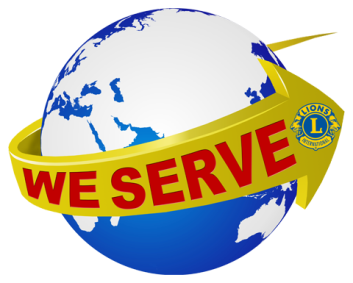 LEO CLUBS IN A5Onaping Falls Leo Club #130049	Charter February 3, 2017   Lions Den, 27 Sturgeon Street, Dowling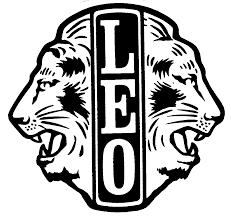 ... In 1964 the Leo Club Program became a sponsored program of the Lions district.The first Leo club was founded with the help of William Ernst, a local Lion. It adopted the high school's colors of maroon and gold which remain today the official colours of Leo Clubs. The club also created the acronym Leadership, Experience, Opportunity for the word Leo. MDA COUNCIL 2018-2019Chair		PDG Tim Cheung (Patty Ko)Home phone	905-479-1902VCC		Governor Byron McLellan (Judy)Home phone	705-733-1128IPCC		PDG John Whyte (Kathryn Marcen)Home phone	613-961-0990A-1		Governor Mary Mahovlich (Steven, PDG)Home phone	519-728-9637 	A-1		1st VDG Barg Tuxford (Mike, PDG)Home phone	519-227-2252	A-2		Governor Zoltan Dohar (Debbie)Home phone	905-776-0163A-2		1st VDG Steve Burrows (Michelle) Home phone	905-941-1823A-3		Governor Frank Hewitt (Theresa)Home phone	705-755-0802A-3		1st VDG Susan Taylor (Gord, PFG)Home phone	705-292-5639A-4		Governor David Howard (Colleen)Home phone	613-286-1574A-4		1st VDG	Beth Lewis (Bob)Home phone	613-838-5007A-5		Governor Verner Presse (Thelma)Home phone	705-495-9918A-5		1st VDG Debbra Christiansen (Keld)Home phone	705-969-7095A711		Governor Jeffrey Friedman (Lynn)Home phone	905-507-2438A711		1st VDG Dan Sibanda (Phoebe Kagumba-Sibanda)Home phone	905-785-3977A-9		Governor Elaine Chalmers (Bill, PDG)Home phone	519-799-5914A-9		1st VDG Mary Ruth Job (Vern)Home phone	519-509-3491A-12		Governor Byron McLellan (Judy)Home phone	705-733-1128A-12		1st VDG Jamie Jones (Sue)Home phone	905-775-8923A-15		Governor Kevin Banfield (Jennifer)Home phone	519-501-3014A-15		1st VDG Tracy Robinson (Bill)Home phone	519-532-8397A-16		Governor Jean Claude (JC) Lagrange		(Dr. Elena Mihu)Home phone	705-454-2401	A-16		1st VDG Debbie Dawson Home phone	905-260-4599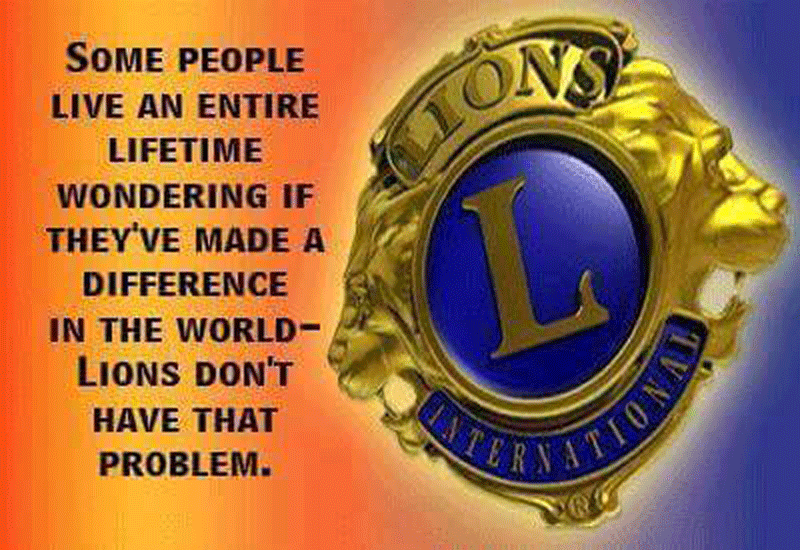 MDA ADMINSTRATIONCouncil Chair		PDG Lion Tim Cheung (Patty Ko)				52 Heatherwood Crescent				Unionville, On, L3R 8W5				Home: 905-479-1902				Cell: 416-436-3493				councilchair@mdalions.org	Secretary		Lion David Mills (Betty)				209 Lakeview Street				P.O. Box 704				Haliburton, On, K0M 1S0				Home: 705-457-1354				Cell: 705-457-0391				secretary@mdalions.org				Haliburton Lions ClubTreasurer		David Hewitt (Barb Ennis)				18-4182 Muskoka Road 169				Port Carling, On, P0B 1J0				Home: 705-765-6092				Cell: 705-706-3745				treasurer@mdalions.org 				Port Carling Lions ClubCTV/LIONS CHILDREN’S CHRISTMAS TELETHON	SUDBURY				CHAIRPERSON	699 Frood Road				Lion Sam J. Khoury	Sudbury, ON P3C 5A3			lsk390@hotmail.com	Bus/Fax 1-705-671-3644			Cell - 705-562-2014	lionsctv@persona.ca		      	Home - 705-673-2728	www.ctvlionstelethon.ca 		          	NORTH BAY				CHAIRPERSON	www.lionsctvtelethon.com		Lion Joe Daniel	1-844-835-8466				jwdaniel4@gmail.com	www.facebook.com/LionsCTVTelethonNB    Lion Gary Verge 						VICE CHAIRPERSON	secretary@lionsctvtelethon.ca		garyverge@primus.ca				TIMMINS				CHAIRPERSON	Schumacher Lions Club			Lion Andre Moisan	P.O. Box 231 				H 705-360-5302	Schumacher, ON P0N 1G0			B 705-365-0591					              a_moisan2003@yahoo.ca 						VICE CHAIRPERSON						Lion Robert Huff						705-268-3003						huffer66@hotmail.com “Today’s Children Need Lions More Than Ever”A5 LIONS CLUBS WEBSITESwww.e-district.org/sites/a5/https://www.facebook.com/a5lions14C	Whitefish & District	whitefishon.lionwrap.org14C	Sudbury Suomi		www.2.isys.ca/jingge/lions14C	Sudbury Lions		www.sudburyca.lionwap.org15N	Charlton-Englehart	www.charltonenglehart.lionwap.org17C	Argyle			www.e-clubhouse.org/sites/argyle_on17N	Bonfield			www.lionwap.org/bonfield.ca17N	Mattawa		mattawaont.lionwap.org17N	Widdifield		www.e-clubhouse.org/sites/widdifield/20E	Iroquois Falls		members.tripod.com/hussy/lion_club20E	Schumacher		schumacheron.lionwap.org20N	Cochrane		www.lionscochrane.com31E	Blind River		blindriveron.lionwap.org31E	Elliot Lake		www.e-clubhouse.org/sites/elliotlakeca31W     St.Joseph Island Lions Club  www.e-clubhouse.org/sites/stjosephisland47E	Garson			garson.lionwap.org47E	Noelville			noelville.lionwap.org47E	Warren			www.warrenonca.lionwap.org47E	Minnow Lake	                www.e-clubhouse.org/sites/minnowlakeon47N 	Azilda			www.e-clubhouse.org/sites/azilda47N	Capreol			www.capreollionson.lionwap.org47N	Chelmsford		www.chelmsfordlions.caPAST DISTRICT GOVERNORSDISTRICT A-5  DECEASED1938-39 	A-2	Lion W.T. Shorty Greene	Lions Club of Sudbury1939-40 	A-4	Lion Sam Rothchild		Lions Club of Sudbury1940-41 	A-5	Lion Sam Rothchild		Lions Club of Sudbury1941-42 	A-5	Lion William K. Wylie		Schumacher Lions Club1942-43   A-5	Lion Cecil J. Drummond	Noranda Lions Club1943-44   A-5	Lion Cecil J. Drummond	Noranda Lions Club1944-45   A-6	Lion Stan Fowler		Timmins Lions Club1945-46	A-6	Lion Bill Dew		Sault Ste Marie Lions Club1946-47   A-6	Lion Stan Fowler		Timmins Lions Club1947-48   A-6	Lion Stan Darling		Burks Falls Lions Club1948-49   A-6	Lion Gregory Evans 		Timmins Lions Club1949-50	 A-5	Lion Jack Smale		Sault Ste Marie Lions Club1949-50   A-6	Lion Jack Stokes		Swastika Lions Club1950-51   A-5	Lion Joe Rightmyre		Parry Sound Lions Club1950-51   A-6	Lion Leo Laporte		Timmins Lions Club1951-52   A-5	Lion Dr. M. Mitchell		Lions Club of Sudbury Club1951-52   A-6	Lion Richard Taylor		Noranda Lions Club1952-53   A-5	Lion Normand Blanchard	Torrance Lions Club1952-53   A-6	Lion Charles Schields		South Porcupine Lions Club1953-54	 A-5	Lion David Kaichen		Little Current Lions Club1953-54   A-6	Lion Cecil Connelly		New Liskeard Lions Club 1954-55	 A-5	Lion J. Walter Jackson		Gravenhurst Lions Club1954-55   A-6	Lion Al  McDonald		Kapuskasing Lions Club1955-56   A-5	Lion John Forbes		Glen Orchards Lions Club1955-56   A-6	Lion Dave Coombs		Timmins Lions Club1956-57	A-5	Lion Ellsworth Whalen	Sault Ste Marie Lions Club   1956-57   A-6	Lions Frank Benoit		Kirkland Lake Lions Club1957-58	A-5	Lion Arni Ritari		Lions Club of Sudbury Club1957-58  A-6	Lion Gordon Flemming	Haileybury Lions Club1958-59   A-5	Lion Hector McGrigor		Sault Ste Marie Lions Club1958-59   A-6	Lion Clifford Cox		Temagami Lions Club1959-60   A-5	Lion Bill Sleaver		Garson Lions Club 1959-60   A-6	Lion Hilton Miller		South Porcupine Lions Club 1960-61   A-5	Lion Robert Lynch		Espanola Lions Club 1960-61  A-6	Lion Ralph Woronchuk	Noranda Lions Club 1961-62   A-5	Lion Lew Blum		Espanola Lions Club 1961-62  A-6	Lion Joseph Bond		Kapuskasing Lions Club 1962-63   A-5	Lion Dr. Bev Hallam		Burks Falls Lions Club 1962-63   A-6	Lion Henry Chenier		Chaput-Hughes Lions Club 1963-64   A-5	Lion Robert G. Babcock	Gatchell Lions Club 1963-64  A-6	Lion Clifford Cox		Temagami Lions Club 1964-65   A-5	Lion Jean Eckle		Blind River Lions Club   1964-65   A-6              Lion S.A. Laraman		South Porcupine Lions Club 1965-66   A-5	Lion John Curran		Sault Ste Marie Lions Club 1965-66   A-6	Lion Cecil Hawn		New Liskeard Lions Club 1966-67 	A-5	Lion Dr. W.J. Copeman	Sunridge Lions Club 1966-67  A-6	Lion Patrick O’Shaughnessy	Haileybury Lions Club 1967-68   A-5	Lion Dick Hyndman		Burks Falls Lions Club 1967-58   A-6	Lion Jack Tallon		Cochrane Lion Club 1968-69   A-5	Lion Colyne Walford		Lively-Creighton Lions Club 1968-69   A-6	Lion Gerald Doughty		Shawville Lions Club 1969-70 	 A-5	Lion Doug Harrison		North Bay Lions Club 1969-70  A-6	Lion Normand Coulombe	Rouyn Lions Club 1970-71  A-5	Lion John Avery		Lively-Creighton Lions Club 1970-71  A-6	Lion Frank Benoit		Kirkland Lake Lions Club 1971-72	A-5	Lion Bob Hannigan		North Bay Lions Club 1971-72  A-6	Lion Tom Moran		Timmins Lions Club 1972-73	A-5	Lion Mark Cornish Sr.		Minnow Lake Lions Club 1972-73  A-6	Lion Jean-Guy Fontaine	Lasarre Lions Club 1973-74	A-5	Lion Lloyd Martin		Ferris Lions Club 1973-74  A-6	Lion Ed Montigny		Schumacher Lions Club 1974-75	A-5	Lion Robert W. Pearson	Lions Club of Sudbury 1974-75  A-6	Lion Frank Benoit		Kirkland Lake Lions Club 1975-76  A-5	Lion Mike Larochelle		South River Lions Club 1975-76  A-6	Lion Norman Howard		Iroquois Falls Lions Club 1976-77  A-5	Lion Earl Box		Burks Falls Lions Club 1976-77  A-6	Lion Raymond Lemoine	Val d’Or Lions Club 1977-78	 A-5	Lion Gerry Albert		Lions Club of Sudbury 1977-78  A-6	Lion Jurgis Gedmintas		Virginiatown Lions Club 1978-79	 A-5	Lion Albert Routcliffe		Minnow Lake Lions Club 1978-79  A-6	Lion Ralph Cashmore		Iroquois Falls Lions Club 1979-80	 A-5	Lion Harold Gibson		Dunchurch Lions Club 1979-80  A-6	Lion Paul Tanner		Timmins Lions Club 1980-81  A-5	Lion Peter Van Der Henne	Chelmsford Lions Club 1980-81  A-6	Lion Frank Benoit		Kirkland Lake Lions Club 1981-82  A-5	Lion Ted Beynon		Whitefish Lions Club 1982-83  A-6	LIon Hartly Houston		Earlton Lions Club 1982-83  A-5	Lion Phil Gniazdoski		Coniston Lions Club 1983-84  A-6	Lion Michel Dusome		Hornepayne Lions Club 1983-84  A-5	Lion Roger Brideau		Valley East Lions Club 1984-85  A-6	Lion Raymond Audet		Chapais Lions Club 1984-85  A-5	Lion William Ross		Lions Club of Sudbury   1985-86  A-6	Lion Mike Ryan		Charlton Lions Club 1985-86  A-5	Lion Bob Renault		Serpent River Lions Club 1986-87  A-6	Lion Alf O’Reilly		New Liskeard Lions Club 1986-87  A-5	Lion Armand Jean		Sault Ste Marie Lions Club 1987-88  A-6	Lion Jean-Marc Bisson		Val d’Or Lions Club 1987-88  A-5	Lion Marcel Preseau		Garson Lions Club 1988-89  A-6	Lion Hartley Houston		Earlton Lions Club 1988-89  A-5	Lion Merv St. Amand		North Bay Lions Club 1989-90  A-6	Lion Alexander Wilzcynski	Val d’Or Lions Club 1989-90  A-5	Lion Mark Cornish Jr.		Sault Ste Marie Lions Club 1990-91  A-6	Lion Norm Hillock		North Bay Lions Club 1990-91	 A-5	Lion John Moody		Argyle Lions Club 1991-92  A-6	Lion Norm Hillock,PCC	North Bay Lions Club    1991-92  A-5	Lion Len Collin		Warren & District Lions Club 1991-92  A-6	Lion Ivor Jones		Moose Factory Lions Club 1992-93  A-5	Lion Bill Wuorinen		Walford Lions Club 1992-93  A-6	Lion Bill Overchuck		Rouyn Lions Club 1993-94  A-5	Lion William R. Copeman	Sunridge Lions Club 1993-94  A-6	Lion Raymond Cyr		Iroquois Falls Lions Club 1994-95  A-5	Lion Cleo Roy, PCC		Azilda Lions Club 1995-96  A-6	Lion Raymond Cyr		Iroquois Falls Lions Club 1995-96  A-5	Lion Rolly Albert		Lions Club of Sudbury 1996-97  A-6	Lion Gerry Albert		Lions Club of Sudbury 1996-97  A-5	Lion Don Raymond		Waters Township Lions Club 1997-98  A-6	Lion Howie Bradford		New Liskeard Lions Club 1997-98	 A-5	Lion Norm Bigras		Valley East Lions Club 1998-99  A-5	Lion Hillary Kiernan		Blind River Lions Club1998-99  A-6	Lion Sidney Menard		Kirkland Lake Lions Club  1999-2000 A-5	Lion Grace Kingsnorth		Widdifield Lions Club  2000-01	A-5	Lion Bob Newell		Magnetawan Lions Club  2001-02	A-5	Lion Jack Oatway		Whitefish & District Lions  2002-03	A-5	Lion Bill Coles		Lions Club of Sudbury		  2003-04  A-5	Lion Barry Brett		Garson Lions Club  2004-05	A-5	Lion Bob Hobbs		New Liskeard Lions Club  2005-06	A-5	Lion Reid Johnson		Iron Bridge Lions Club  2006-07	A-5	Lion Bob Kingsnorth		Widdifield Lions Club  2007-08	A-5	Lion Myra Kiernan		Blind River Lions  2008-09	A-5	Lion Ellen Fletcher		Sudbury Teachers Lions	    2009-10	A-5	Lion Maurice Turgeon		Callander Lions Club  2010-11	A-5	Lion Bill Walker		Iron Bridge Lions Club   2011-12  A-5	Lion Dennis Young		Powassan Lions Club  2012-13  A-5	Lion Andrew McRae		Sault Ste Marie Lions Club  2013-14  A-5	Lion Brian Closs		Minnow Lake Lions Club  2014-15  A-5	Lion Harold Huhtanen		Lions Club of Sudbury  2015-16  A-5	Lion Gerry Bertrand		Lions Club of Sudbury  2016-17  A-5	Lion Kim Groen		Blind River Lions Club  2017-18 A-5	Lion Steven Olsen		Warren & District Lions Club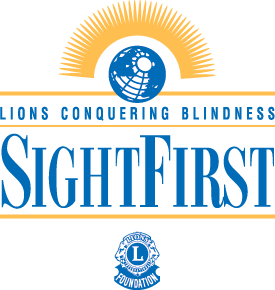 THE EARL BOXVISITATION AWARDDistrict A-5RULESContest will run from April 1st to March 31stVisitations made to Regular Club meetings only will count.               (Visits on Charter Nights do not count)All persons counting must be Lion members.   The Club Visitation Coordinator and or Secretary must show the number of members, the date and the name of the club visited.  This must be reported on a separate page and sent to the Cabinet Secretary.  Club Secretary must submit the visits on the Monthly Activities Report There must be three (3) or more to qualify as a visitation.  District Officers making an official visit will not qualify.Visitations made outside District A-5 will not qualifyIn the event of a tie, the club with the highest number of member as reported on the Monthly Membership Report will win.The Banner Patch is awarded annually at the District A-5 Convention.THE SLEAVER INTER CLUBVISITATION AWARDRegion 14RulesThe contest will run from April 1st to March 31st.Only visits to Regular club meetings will count.All persons used on these visitations must be Lions.The Club Visitation Coordinator and or Secretary must show the number of members, date and name of the club visited. This must be reported on a separate page and sent to the Cabinet Secretary.  Club Secretary must submit the visits on the Monthly Activities Report.  A minimum of three (3) Lions will be required to be eligible for an official visitation.A three (3) Lion visitation to any club in District A-5 will count.District Officers on an official visit cannot be counted as part of his/her Clubs total number for a visitation.There is NO allowance for mileage.The Banner Patch is awarded annually at the District A-5 Convention to the Lions Club in Region 14, who has the most number of three-member visitations for the period mentioned above.THE MIKE RYAN/IVOR JONESVISITATION AWARDRegion 1520RulesThe contest will run from April 1st to March 31st of the Lions         fiscal year. Only visits to Regular Club meetings will count.All persons used on these visitations must be Lions.The Club Visitation Coordinator and or Secretary must show the number of members, the date and the name of the club visited.   This must be reported on a separate page and sent to the Cabinet Club Secretary must submit the visits on the Monthly Activities Report. A minimum of three (3) Lions will be required to be eligible for an official visitation.A three (3) Lion visitation to any Club in District A-5 will count.District Officers on an official visit cannot be counted as part of his/her Club’s total number for a visitation.There is NO allowance for mileage.The Banner Patch is awarded annually at the District A-5 convention to the Lions Club in Region 1520 who has the most number of three-Lion visitations for the period mentioned above.THE HOWARD DOBBSVISITATION AWARDRegion 17RulesOnly Clubs with membership of 25 or less will quality.All visits to regular Club Meetings, Charter Anniversaries and Ladies Night will count.Points will be calculated on number of Lion members visiting; one or more will quality, one point per member.  Names and dates must be reported on the Monthly Activity Report.District Officers making an official visit will not quality.The Club Visitation Coordinator and or Secretary must show the number of members, the date and the name of the club visited.   This must be reported on a separate page and sent to the Cabinet Secretary.    Club Secretary must submit the visits on the Monthly Activities Report Monthly Activities Report. This competition will start April 1st and end March 31st of each Lion year.The Banner Patch is awarded annually at the District A-5 Convention to the Lions Club in Region 17.  THE COPEMANVISITATION AWARDRegion 17RulesOnly visits to Clubs within Region 17 will count in this competitionAll visits to Regular Club meetings or joint club meetings will count.  Visits to Charter Anniversary and Ladies Nights Will Not Count.Points will be calculated on the basis of one (1) point per mile for each Lion taking part in the visit, (round trip mileage).  Example: 5 Lions X 60 miles round trip = 300 points.The Club Visitation Coordinator and or Secretary must show the number of members, the date and the name of the club visited.   This must be reported on a separate page and sent to the Cabinet Secretary.  Club Secretary must submit the visits on the Monthly Activities Report.   (Please show round trip mileage).This competition starts April 1st and ends March 31st of the Lions fiscal year.No points will be given for the Region Chair or Zone Chair.Please list names of all Lions who take part in a visit on your Monthly Activities Report.The Banner Patch will be awarded annually at the District A-5 Convention to the Lions Club in Region 17.THE GIL-GILMOREVISITATION AWARDRegion 31RulesThe contest will run April 1st to March 31stVisits to all Regular Club meeting and Charter Nights will count.All persons used on these visitations must be Lions, and the the Club Visitation Coordinator and or Secretary must show the number of members, the date and the name of the club visited.   This must be reported on a separate page and sent to the Cabinet Secretary.  A minimum of three (3) Lions will be required to make an official visit to qualify for points.District Officers cannot be used to qualify a Club for three (3) or more members for points when they are on an official visit.The visitation award will be based on the following point system with the Club having the most points declared the winner, or in the case of a tie, the award will be presented to them both. The Banner Patch  will be awarded annually at the District A-5 Convention to the Lions Club in Region 31.VISITATION IN REGION 31:  Five (5) points will be awarded when three (3) or more members visit another club. Only two (2) visits to any one Club is permitted.VISITATIONS WITHIN DISTRICT A-5:  One (1) point per member, up to five (5) members.  Charter Night will count.THE PHIL GNIAZDOSKIVISITATION AWARDRegion 47The contest will run from April 1st to March 31st.Only visits to Regular Club Meetings will count.All persons used on these visitations must be Lions.The Club Visitation Coordinator and or Secretary must show the number of members, the date and the name of the club visited.   This must be reported on a separate page and sent to the Cabinet Secretary.  Club Secretary must submit the visits on the Monthly Activities Report. A minimum of three (3) Lions will be required to be eligible for an official visit.A three (3) Lion visitation to any club in District A-5 will count.District Officers on an official visit cannot be counted as part of his/her Clubs number for a visitation.There is NO allowance for mileage.The Banner Patch will be awarded annually to the Lions Club in Region 47, who has the most number of three-man visitations for the period mentioned above. THE DON RAYMONDTRAVELLING CLUB AWARDRulesContest starts April 1st and ends March 31st (visits as indicated on your Monthly Activities Reports will qualify).Minimum of three (3) Lions per visit (District Officers on official visits don’t count.)Clubs will receive the following points:Visits within your Zone.						1 pointVisits outside your Zone but within your Region		2 pointsVisits outside your Region but within your District		3 pointsVisits outside your District					4 pointsOnly one (1) visit to any given club will count for points, so if you visit the same Club ten (10 times), only one visit will count.The Club Visitation Coordinator and or Secretary must show the number of members, the date and the name of the club visited.   This must be reported on a separate page and sent to the Cabinet Secretary.  Club Secretary must submit the visits on the Monthly Activities Report. Hopefully clubs will take advantage of this award and encourage members to visit other clubs in our District.THE ROLLY ALBERT ANNUALMEMBERSHIP GROWTH AWARDRulesThe contest will run from April 1st of one year to March 31st of the following year.The Club with the largest growth will win.Membership as reported on the Monthly Activities Report at the end of March will be used to determine the Club’s growth for the contest.In the event of a tie, the following procedure will be used:Go back one month or more on the Monthly Activities Report until the tie is broken.The Banner Patch will be presented at the Annual District A-5 Convention.                                                        - Just ask -Lions Clubs International PurposeTo Organize, charter and supervise service clubs to be known as Lions clubs. To Coordinate the activities and standardize the administration of Lions clubs. To Create and foster a spirit of understanding among the peoples of the world. To Promote the principles of good government and good citizenship. To Take an active interest in the civic, cultural, social and moral welfare of the community. To Unite the clubs in the bonds of friendship, good fellowship and mutual understanding. To Provide a forum for the open discussion of all matters of public interest; provided, however, that partisan politics and sectarian religion shall not be debated by club members. To Encourage service-minded people to serve their community without personal financial reward, and to encourage efficiency and promote high ethical standards in commerce, industry, professions, public works and private endeavorsLions Clubs International Code of Ethics To Show my faith in the worthiness of my vocation by industrious application to the end that I may merit a reputation for quality of service. To Seek success and to demand all fair remuneration or profit as my just due, but, to accept no profit or success at the price of my own self-respect lost because of unfair advantage taken or because of questionable acts on my part. To Remember that in building up my business it is not necessary to tear down another’s; to be loyal to my clients or customers and true to myself. Whenever a doubt arises, as to the right or ethics of my position or action towards others, to resolve such doubt against myself. To Hold friendship as an end and not a means.  To hold that true friendship exists, not on account of the service performed by one another, but that true friendship demands nothing but accepts service in the spirit in which it is given. Always to bear in mind my obligations as a citizen to my nation, my province, and my community, as to give them any unswerving loyalty in work, act and deed.  To give them freely of my time, labour and means.  To Aid others by giving my sympathy to those in distress, my aid to the weak and my substance to the needy.  To Be careful with my criticism and liberal with my praise; to build up and not destroy.  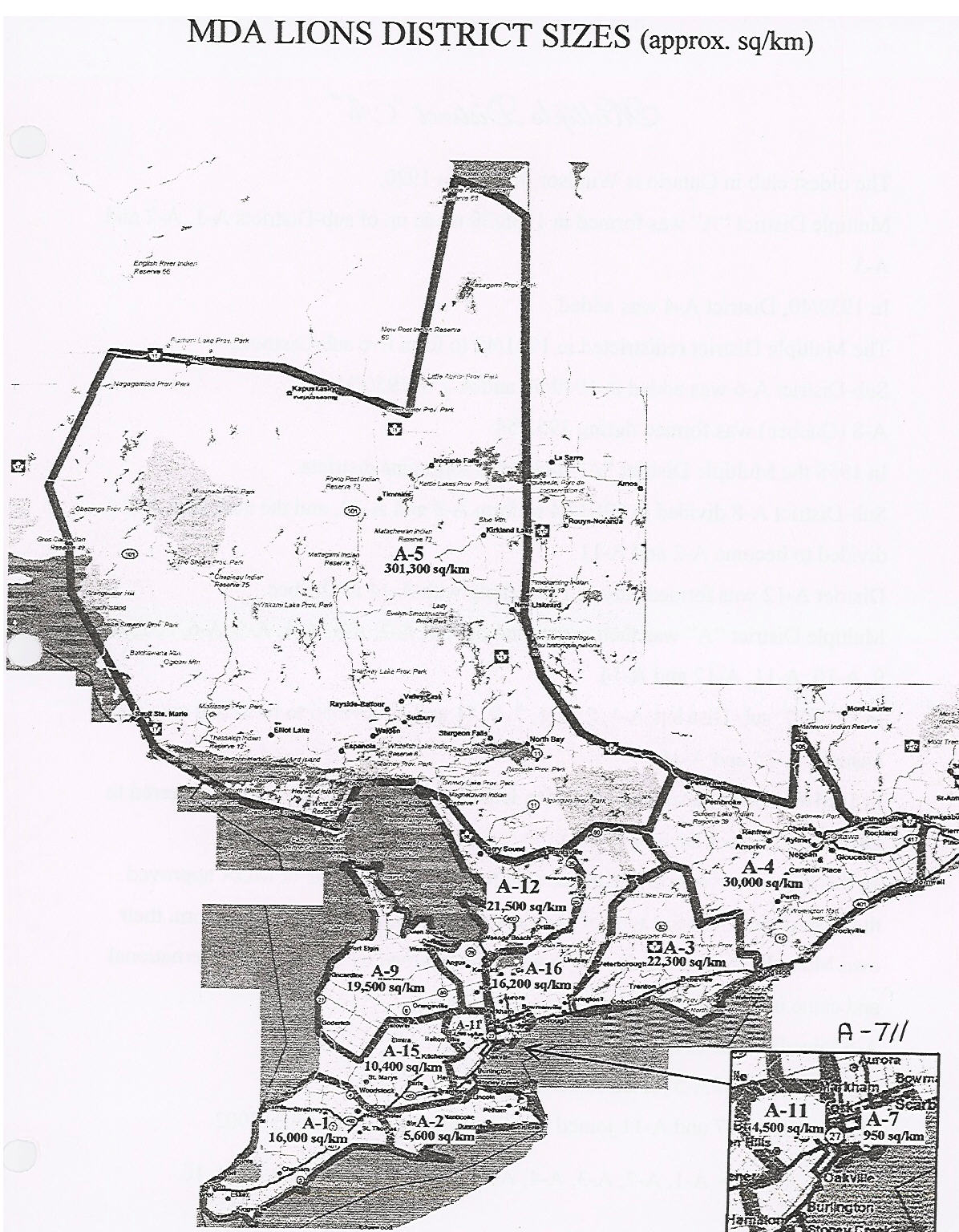 